Дополнительная образовательная программа спортивной подготовки
по виду спорта «Волейбол»(Разработана в соответствии с федеральными государственными требованиями по виду спорта
с учетом требований федерального стандарта спортивной подготовки по виду спорта
«Волейбол», утвержденного приказом Министерства спорта Российской Федерации
от 15 ноября 2022 года № 987;)Срок реализации: 10 летВозраст обучающихся: от 8 до 18 летАвторы-составители:Юртаева Наталья Геннадьевна, заместитель директора;Борисов Владимир Михайлович, тренер-преподаватель высшей квалификационной категорииМУНИЦИПАЛЬНОЕ УЧРЕЖДЕНИЕ ДОПОЛНИТЕЛЬНОГО ОБРАЗОВАНИЯ СПОРТИВНАЯ ШКОЛА «Старт»ТУТАЕВСКОГО МУНИЦИПАЛЬНОГО РАЙОНА                                                     Тутаев, Ярославская область 2023Оглавление12Общие положенияНормативное обеспечение ПрограммыНастоящая программа разработанана основе ФЗ от 29 декабря 2012 года № 273-ФЗ «Об образовании в Российской Федерации»;в соответствии с Федеральным законом от 4 декабря 2007 г. № 329-ФЗ «О физической культуре и спорте в Российской Федерации»;в соответствии с Федеральным законом от 30.04.2021 № 127-ФЗ «О внесении изменений в Федеральный закон «О физической культуре и спорте в Российской Федерации» и Федеральный закон «Об образовании в Российской Федерации»;на основании Концепции развития дополнительного образования детей до 2030 года, утвержденной распоряжением Правительства Российской Федерации от 31 марта 2022 г. № 678-р;на основании приказа Министерства просвещения РФ от 9 ноября 2018 г. N 196 "Об утверждении организации и осуществления образовательной деятельности по дополнительным общеобразовательным программам";на основании приказ Министерства образования и науки РФ от 23 августа 2017 г. N 816 "Об утверждении Порядка применения организациями, осуществляющими образовательную деятельность, электронного обучения, дистанционных образовательных технологий при реализации образовательных программ";в соответствии с приказом Минспорта России от 03.08.2022 № 634 «Об особенностях организации и осуществления образовательной деятельности по дополнительным образовательным программам спортивной подготовки;в соответствии с приказом Минспорта России от 18.05.2022 № 419 «Об утверждении порядка разработки и утверждения федеральных стандартов спортивной подготовки»;3с учетом требований федерального стандарта спортивной подготовки по виду спорта «волейбол», утвержденного приказом Министерства спорта Российской Федерации от 15 ноября 2022 года № 987;на основании Постановления Главного государственного санитарного врача Российской Федерации от 28.09.2020 года № 28 «Об утверждении санитарных правил СП 2.4.4.3648-20 «Санитарно-эпидемиологические требования к организациям воспитания и обучения, отдыха и оздоровления детей и молодежи»;на основании Постановления Главного государственного санитарного врача Российской Федерации от 24.12.2020 №44 «Об утверждении СП 2.1.3678-20 «Санитарно-эпидемиологические требования к эксплуатации помещений, зданий, сооружений, оборудования и транспорта, а также условиям деятельности хозяйствующих субъектов, осуществляющих продажу товаров, выполнение работ и оказания услуг»;на основании Постановления Главного государственного санитарного врача Российской Федерации от 02.12.2020 № 40 «Об утверждении санитарных правил СП 2.2.3670-20 «Санитарно-эпидемиологические требования к условиям труда»;на основании Постановления Главного государственного санитарного врача Российской Федерации от 29.03.2021 №10 «О внесении изменений в санитарноэпидемиологические правила СП 3.1/2.4.3598-20 «Санитарно- эпидемиологические требования к устройству, содержанию и организации работы образовательных организаций и других объектов социальной инфраструктуры для детей и молодежи в условиях распространения новой коронавирусной инфекции (COVID - 19)»;с учетом примерной дополнительной образовательной программы спортивной подготовки по виду спорта «волейбол»;на основании Устава МУДО СШ «Старт» ТМР.Дополнительная образовательная программа спортивной подготовки по виду спорта «Волейбол» предназначена для организации образовательной деятельности по спортивной подготовке с учетом совокупности минимальных требований к спортивной подготовке, определенных федеральным стандартом4спортивной подготовки по виду спорта «волейбол», утвержденным приказом Минспорта России от 15 ноября 2022 года № 987; 1 (далее - ФССП).Программа служит документом для эффективного построения работы с детьми, на этапе многолетней подготовки спортсменов по волейболу и для содействия успешному решению задач физического воспитания детей школьного возраста.Характеристика вида спорта «Волейбол», его отличительные особенностиВолейбол (от англ. volley - удар с лёта и ball - мяч) - это олимпийский вид спорта, целью в котором является направить мяч в сторону соперника таким образом, чтобы он приземлился на половине соперника или добиться ошибки со стороны игрока команды соперника. Во время одной атаки допускается только три касания мяча подряд. Волейбол популярен как среди мужчин, так и среди женщин.Волейбольный матч состоит из партий (от 3 до 5). Длительность волейбольной партии не ограничена и продолжается до тех пор, пока одна из команд не наберет 25 очков. Если преимущество над соперником составляет менее 2 очков, то партия продолжается до тех пор, пока преимущество не будет увеличено. Матч продолжается до того момента, пока одна из команд не выиграет три партии. Стоит отметить, что в пятой партии счет идет не до 25, а до 15 очков.Размер стандартного волейбольного поля составляет 18 метров в длину и 9 метров в ширину. Сетка расположена таким образом, что её высшая точка находится на высоте 2,43 метра от земли на мужских соревнованиях и 2,24 метра - на женских. Эти размеры были утверждены Международной федерацией волейбола в 1925 году и являются актуальными до сегодняшнего дня. Игровая поверхность должна быть горизонтальной, плоской, однообразной и светлой.Самым главным атрибутом волейбола является волейбольный мяч. Как и любой другой мяч, волейбольный представляет собой сферическую конструкцию, состоящую из внутренней резиновой камеры, которая спрятана под натуральной1 (зарегистрирован Минюстом России 13.12.2022г, регистрационный №71474).5или синтетической кожей. Мячи различаются в зависимости от их предназначения (официальные соревнования, тренировочные игры), возраста участников (взрослые, юниоры) и типа площадки (открытая, закрытая).Волейбол сочетает в себе элементы прыжков и бега, поэтому немаловажным атрибутом является удобная обувь. Наиболее подходящая для игры, обувь с мягкой подошвой. Иногда дополнительно используются специальные стельки- амортизаторы, они очень эффективны для предотвращения травм. Для дополнительной защиты суставов спортсмены используют наколенники и налокотники.Цели и задачиЦелью дополнительной образовательной программы спортивной подготовки является достижение спортивных результатов на основе соблюдения спортивных и педагогических принципов в учебно-тренировочном процессе в условиях многолетнего, круглогодичного и поэтапного процесса спортивной подготовки по виду спорта «Волейбол».Программа позволяет комплексно решать оздоровительные, развивающие, воспитательные задачи, обеспечивая дифференцированный подход к детям, их физической подготовке, состоянию здоровья.Образовательные задачи:Изучение истории и терминологии волейбола;Изучение правил соревнований, технических и тактических приемов;Изучение правил гигиены, питания и т.д.Развивающие задачи:Развитие общефизической подготовленности, дыхательной, сердечно - сосудистой системы, укрепление опорно-двигательного аппарата.Развитие двигательных качеств: силы, силовой выносливости, скоростносиловых движений, общей выносливости.6Развитие личностных качеств - дисциплинированность, терпение, трудолюбие, самостоятельность, ответственность, работоспособность, чувство товарищества, ценностное отношение к себе, людям, окружающему миру;Воспитательные задачи:Воспитание у подростков желания самостоятельно заниматься физической культурой и спортом, сознательно применять полученные знания в целях отдыха, тренировки, повышения работоспособности и укрепления здоровья;Воспитание положительной мотивации к познанию, творчеству и достижению цели.Формирование адекватного поведения в различных социальных ситуациях.Метапредметные задачи:1. Формирование умения анализировать проделанную работу, планировать и организовывать дальнейшую деятельность;2. Формирование основ эффективной самостоятельной деятельности и организации свободного времени;7II. Характеристика дополнительной образовательной программы
спортивной подготовкиДополнительная образовательная программа спортивной подготовки является основным документом при организации и проведении занятий в муниципальном автономном учреждении дополнительного образования спортивной школы № 2 Тюменского муниципального района, в которой представлены конкретные методические рекомендации по организации и планированию учебно-тренировочной работы на различных этапах спортивной подготовки, отбору и комплектованию групп в зависимости от возраста, уровня развития физических и психофизиологических качеств, специальных способностей обучающихся.Актуальность программы состоит в том, что при разработке программы использованы передовой опыт обучения и тренировки волейболистов, результаты научных исследований по вопросам подготовки спортсменов, практические рекомендации по теории и методики физического воспитания, педагогики, физиологии, гигиены, психологии.2.1. Сроки реализации этапов спортивной подготовки и возрастные границы
лиц, проходящим спортивную подготовкуСроки реализации этапов спортивной подготовки и возрастные границы лиц, проходящих спортивную подготовку, количество лиц, проходящих спортивную подготовку в группах на этапах спортивной подготовки представлены в таблице №1.Таблица №1Сроки реализации этапов спортивной подготовки и возрастные границы лиц,
проходящих спортивную подготовку, по отдельным этапам, количество лиц,
проходящих спортивную подготовку в группах на этапах
спортивной подготовки82.2. Объем дополнительной образовательной программы спортивной
подготовкиНедельный и общий объем дополнительной образовательной программы спортивной подготовки с учетом ФССП по виду спорта «Волейбол», утвержденному приказом Минспорта России от «15» ноября 2022 г. № 987 представлен в таблице №2Таблица №2Объем дополнительной образовательной программы спортивной подготовки2.3 Виды (формы) обучения, применяющиеся при реализации дополнительной образовательной программы спортивной подготовки.При реализации дополнительной образовательной программы спортивной подготовки по виду спорта «Волейбол» используется очная форма обучения, в том числе с применением дистанционных технологий.При построении учебно-тренировочного процесса используется групповая и индивидуальная форма работы. Проводятся теоретические и практические занятия.Теоретическая работа с детьми осуществляется в форме лекций, диспутов, бесед, анализа проведённых поединков, разбора игр известных волейбольных команд.9Практические занятия также разнообразны по своей форме - это тренировочные соревнования со сверстниками и с командами старшего возраста, практические приёмы по решению поставленных задач, занятия по отработке техники, занятия, направленные на общее развитие и оздоровление, специализированные тренировки, домашние задания, соревнования и турниры.Используются следующие методы проведения занятий: словесные методы, наглядные методы, практические.Словесные методы: создают у учащихся предварительные представления об изучаемом движении. Для этой цели используются: объяснение, рассказ, замечание, команды, указания.Наглядные методы: применяются главным образом в виде показа упражнения, наглядных пособий, обучающих видеосюжетов. Эти методы помогают создать у учащихся конкретные представления об изучаемых действиях.Практические методы:Метод упражнений.Игровой метод.Соревновательный.Метод круговой тренировки.Для реализации программы в условиях ограничительных мер и чрезвычайных ситуаций, а также в условиях заболеваемости в МУДО СШ «Старт» ТМР предусмотрена очная форма обучения с применением дистанционных технологий.Дистанционное обучение - это организация образовательного процесса с применением технологий, обеспечивающих связь обучающихся и преподавателей на расстоянии, без непосредственного контакта. Дистанционное обучение - взаимодействие преподавателя и обучающихся между собой на расстоянии, отражающее все присущие учебному процессу компоненты и реализуемое специфичными средствами Интернет-технологий или другими средствами, предусматривающими интерактивность. это самостоятельная форма обучения,10информационные технологии в дистанционном обучении являются ведущим средством.В МУДО СШ «Старт» ТМР обучения с применением дистанционных технологий осуществляется по следующему алгоритму действий:Разработка плана-конспекта на каждое занятие с указанием времени, содержания и формы работы, алгоритма действия, количества повторений, определения уровня самочувствия согласно недельной нагрузке с учетом выполнения заданий в домашних условиях.Используемые формы работы:Изучение теоретического материала: устная учебная информация по видам спорта, фотоконспекты, индивидуальный план подготовки, аудио- видеосообщение, обучающие видеоматериалы (видеосюжеты, видеофильмы, видеоролики)Практические задания: физические упражнения на развитие различных групп мышц, формирование и развитие различных физических качеств - гибкости, силы, упругости, координации и др.Размещение плана-конспекта с указанием времени, содержания и формы работы, алгоритма действия, количества повторений, определения уровня самочувствия в электронных ресурсах («Вконтакте», «У1Ьег», «WhatsАpp» и пр.).Контроль выполнения заданий.Помимо учебно-тренировочных занятий в процессе подготовки спортсменов используются и другие формы учебно-тренировочной: участие в соревнованиях различного ранга, теоретические занятия, занятия в условиях спортивно-оздоровительного лагеря, учебно-тренировочного сбора, медико-восстановительные мероприятия; культурно-массовые мероприятия, участие в конкурсах и смотрах, показательных выступлениях. Спортсмены старших возрастных групп должны участвовать в судействе соревнований и могут привлекаться к проведению отдельных частей тренировочных занятий в качестве тренеров.Учебно-тренировочные мероприятия, направленные на беспрерывную подготовку спортсменов в течение года представлена в таблице №311Таблица №3Учебно-тренировочные мероприятия12Таблица №4Объем соревновательной деятельностиГодовой учебно-тренировочный план с учетом соотношения видов спортивной подготовки и иных мероприятий в структуре учебнотренировочного процессаВ соответствии с представленным стандартом спортивной подготовки годовой учебно-тренировочный план по видам спортивной подготовки представлен в таблице №513Таблица №5Годовой учебно-тренировочный план спортивной подготовки по виду спорта «Волейбол»*Дополнительные программы спортивной подготовки по видам спорта предусматривают самостоятельную работу по спортивной подготовке. Объем самостоятельной работы составляет 10-20% от общего объема учебного плана по виду спорта.14Раздел «Общая физическая подготовка (ОФП)» включает в себя систему занятий физическими упражнениями, которая направлена на развитие всех физических качеств (сила, выносливость, скорость, ловкость, гибкость) в их гармоничном сочетании. Для поддержания и развития уровня физической подготовки обучающихся проводится ряд различных упражнений. Общеразвивающие упражнения способствуют развитию основных физических качеств (гибкости, силы, силовой выносливости и др.), готовности организма к дальнейшей физической нагрузке.Специальная физическая подготовка (СФП) - раздел, который является одной из самых основных частей образовательного процесса в спортивной школе. При обучении игре в волейбол, как и в любом виде спорта, используются упражнения по специально-физической подготовке. Специально физическая подготовка направлена на формирование необходимых навыков и умений для игры в волейбол.Одной из самых интересных и увлекательных форм работы со спортсменами являются соревнования. Они содействуют привлечению занимающихся к систематическим занятиям физическими упражнениями. Эмоциональность соревнований позволяет студентам раскрыть свои разносторонние способности, а соревновательная деятельность прививает участникам интерес к спортивной борьбе и является одним из решающих факторов в становлении интереса, в постепенной ориентации и выборе определенного вида спорта.Спортивные соревнования оказывают большое эмоциональное воздействие на занимающегося, помогают выявить слабые стороны подготовки, научить преодолевать психологические трудности, возникающие в результате предстартового и стартового состояний, обеспечить мобилизацию всех необходимых функций организма и увеличить работоспособность до требуемого уровня.Основным критерием освоения образовательной программы и показатель специальной подготовки по виду спорта является владение техникой и тактикой15игры - технико-тактическая подготовка. Под технико-тактической подготовкой понимается совершенствование рациональных приемов решения задач, возникающих в процессе соревновательной деятельности, и развитие специальных, определяющих решение этих задач.Основными задачами технической подготовки являются:прочное освоение технических элементов волейбола;владение техникой и умение сочетать в разной последовательности технические приемы;использование технических приемов в сложных условиях соревновательной деятельности. К основным средствам решения задач технической подготовки относятся соревновательные и специальные упражнения.Тактическая подготовка - это процесс, направленный на достижение эффективного применения технических приемов на фоне изменений игровых условий с помощью тактических действий. Под тактической подготовкой понимается совершенствование рациональных приемов решения задач, возникающих в процессе соревновательной деятельности, и развитие специальных навыков, определяющих решение этих задач. Задачи тактической подготовки:овладеть основой индивидуальных, групповых и командных тактических действий в нападении и защите;овладеть тактическими навыками с учетом игрового амплуа в команде;сформировать умения эффективно использовать технические приемы и тактические действия в зависимости от условий (состояние партнеров, соперника, внешние условия);развивать способности к быстрым переключениям в действиях- от нападения к защите и от защиты к нападению;изучать соперников, их тактический арсенал, техническую и волевую подготовленность;Для решения этих задач необходимы разнообразные средства. Ведущее место в тактической подготовке занимают упражнения по тактике (индивидуальные,16групповые, командные) и двусторонняя игра, контрольные и календарные матчи, теория тактики волейбола.Теоретическая часть предполагает знакомство с терминами, понятиями, историей происхождения, правилами игры и развития вида спорта «Волейбол». Материал раздела «Теоретическая подготовка» выдается в форме бесед, лекций, самостоятельного изучения теоретического материала, просмотра и анализа видеороликов и фильмов, а также непосредственно на тренировке. Теоретический материал разработан во взаимосвязи с физической, технико-тактической, моральной и волевой подготовкой.Теоретические знания должны иметь определенную целевую направленность, вырабатывать у занимающихся умение использовать полученные знания на практике в условиях тренировочных занятий.Учебный материал распределяется на весь период обучения. При проведении теоретических занятий следует учитывать возраст занимающихся и излагать материал в доступной форме.Контроль за усвоением знаний проводится в виде фронтального опроса, беседы или тестирования, возможно применение игровых форм работы для определения уровня знаний (викторины, квесты, конкурсы и пр.) В этом случае преподаватель проверяет у обучающихся наличие системы знаний, выяснить какие элементы системы не усвоены. Контроль может проводиться при подготовке к соревнованиям (по знанию положений правил соревнования, правил поведения, этики и морали, тактике и др.).Психологическая подготовка предусматривает формирование личности спортсмена и межличностных отношений, развитие спортивного интеллекта, развитие специализированных психических функций и психомоторных качеств, формирование основ нравственных принципов. В процессе занятий необходимо формировать устойчивый интерес к спорту, дисциплинированность, соблюдение тренировочного режима, чувство долга перед коллективом и тренером, чувство ответственности за выполнение плана подготовки, трудолюбие и аккуратность. Важное внимание следует уделять воспитанию таких качеств, как общительность,17доброжелательность, уважение, требовательность, спортивное самолюбие, стремление к самовоспитанию, целенаправленность и выдержка. В процессе психологической подготовки вырабатывается также эмоциональная устойчивость к различным условиям обитания и тренировки, к условиям соревнований. Психологическими методами словесного воздействия являются: разъяснения, убеждения, советы, похвала, требования, критика, одобрение, осуждение, внушение, примеры авторитетных людей и др.Одной из задач спортивных школ является подготовка тренирующихся к роли помощника тренера, инструкторов и участие в организации и проведении спортивных соревнований в качестве судьи. Решение этих задач целесообразно начинать на тренировочном этапе и продолжать инструкторско-судейскую практику на последующих этапах подготовки. Занятия следует проводить в форме бесед, семинаров, самостоятельного изучения литературы, практических занятий. Тренирующиеся на этапе спортивной специализации должны овладеть принятой в виде спорта терминологией и командным языком для построения, проведения строевых и порядковых упражнений; овладеть основными методами построения тренировочного занятия: разминка, основная и заключительная части. Овладение обязанностями дежурного по группе (подготовка мест занятий, получение необходимого инвентаря и оборудования и сдача его после окончания занятия). Во время проведения занятий необходимо развивать способность учащихся наблюдать за выполнением упражнений, технических приемов другими учениками, находить ошибки и исправлять их. Занимающиеся должны научиться вместе с тренером проводить разминку; участвовать в судействе. Привитие судейских навыков осуществляется путем изучения правил соревнований, привлечения тренирующихся к непосредственному выполнению отдельных судейских обязанностей в своей и других группах, ведение протоколов соревнований.Медико-биологическая система мероприятий предполагает использование комплекса физических и физиотерапевтических средств восстановления, фармакологических препаратов (не противоречащих требованиям антидопингового контроля), рациональное питание (включающее продукты и препараты повышенной18биологической ценности), а также реабилитацию-восстановление здоровья и должного уровня тренированности после заболеваний, травм. На этапе начальной подготовки проблемы восстановления решаются относительно просто. При планировании занятий на каждый день недели достаточно обговорить с родителями общей режим занятий в школе, дать рекомендации по организации питания, отдыха. На тренировочном этапе и этапе спортивного совершенствования вопросам восстановления должно уделяться особенно большое внимание с связи с возрастанием объемов и интенсивности тренировочных нагрузок, сокращением сроков на восстановление при увеличении количества занятий в неделю.Под восстановительными мероприятиями следует понимать применение системы педагогических, психологических, медико-биологических средств, позволяющих спортсмену вернуться к уровню работоспособности, в той или иной степени утраченной после интенсивного тренировочного процесса, соревнований, травмы, болезни, перетренировки. Система педагогических средств восстановления используется тренером постоянно в структуре круглогодичной подготовки. К числу педагогических методов и средств восстановления, которыми должен уметь пользоваться тренер, относятся:рациональное планирование тренировочной нагрузки в соответствии с возрастом и квалификацией занимающихся, при котором предусматриваются переходные периоды, восстановительные микроциклы и разгрузочные дни;планирование занятий с чередованием видов многоборья, исключающим одностороннюю нагрузку на организм;применение упражнений на расслабление, восстановление дыхания между подходами и в заключительной части занятия. К этому добавляются психоэмоциональные методы регуляции состояния, приемы аутогенной тренировки, а также использование игрового метода, что очень важно в занятиях с детьми и подростками.Восстановительные мероприятия проводят не только во время проведения тренировочного процесса и соревнований (отдых между выполнениями19упражнений), но и в свободное время. Широчайший спектр воздействия на утомлённый организм оказывают врачебно-биологические средства:рациональное питание с использованием продуктов повышенной биологической ценности;поливитаминные комплексы;различные виды массажа (ручной, вибрационный, точечный);ультрафиолетовое облучение, электрофорез и другие физиотерапевтические процедуры;контрастные ванны и души, сауна.Календарный план воспитательной работыВажным условием успешной работы со спортсменами является воспитательная работа. Основным документом, регламентирующим направления и формы воспитательной работы с обучающимися является «Программа воспитательной работы», которая направлена на обеспечение формирования психолого-педагогической культуры обучающихся, духовно-нравственного развития, гражданского и патриотического воспитания, популяризации здорового образа жизни, трудового воспитания и экологической культуры, приобщение их к культурному наследию, в процессе формирования социальных и культурных компетенций, навыков жизнедеятельности и самоопределения в социуме.Целью воспитательной работы является создание условий для развития свободной, талантливой, физически здоровой личности ребенка, обогащенной знаниями и умениями, готовой к созидательной трудовой и спортивной деятельности и нравственному поведению. Она включает в себя единство воспитательных воздействий, направленных на формирование личности спортсмена и формирует итог комплексного влияния факторов социальной системы воспитания, в том числе: семьи, образовательной школы, коллектива педагогов. В воспитательной работе тренера необходима гибкая и многообразная система воздействий.20Задачами воспитательного воздействия в учебно-тренировочном процессеявляются:-/ формирование нравственного сознания;^ формирование поведения: умений, навыков, привычек нравственного и дисциплинированного поведения, соответствующих черт характера;^ формирование личностных качествКалендарный план воспитательной работы представлен в таблице №6Таблица №6Календарный план воспитательной работы21222324План мероприятий, направленных на предотвращение допинга в спорте и борьбу с ним.Антидопинговое обеспечение осуществляется на основании приказа Минспорта России 24.06.2021 г. №464 «Об утверждении Общероссийских антидопинговых	Правил», которые	соответствуют положениямМеждународной конвенции о борьбе с допингом в спорте, принятой Генеральной конференцией ЮНЕСКО на 33-й сессии в городе Париже 19 октября 2005 г. и ратифицированной Федеральным законом от 27 декабря 2006 г. №240-ФЗ «О ратификации Международной конвенции о борьбе с допингом в спорте», Всемирного антидопингового кодекса, принятого Всемирным антидопинговым агентством, и Международным стандартам ВАДА.Основная цель работы данного направления - предотвращение допинга и борьба с ним в среде спортсменов. В своей деятельности тренер руководствуется законодательством Российской Федерации, Всемирным Антидопинговым 82 Кодексом, Положением Госкомспорта России, приказами и распоряжениями Государственного комитета Российской Федерации по физической культуре и спорту, Уставом учреждения и Положением о запрещении применения Запрещенных субстанций и Запрещенных методов спортсменами.Спортсмен обязан знать нормативные документы:Всемирный антидопинговый кодекс;Международный стандарт ВАДА «Запрещенный список»;Международный стандарт ВАДА «Международный стандарт по терапевтическому использованию»;Международный стандарт ВАДА по тестированиюВ рамках антидопингового обеспечения процесса спортивной подготовки осуществляются следующие мероприятия:25Назначение лица, ответственного за антидопинговое обеспечение из числа специалистов;Ознакомление лиц, проходящих спортивную подготовку с положениями основных действующих антидопинговых документов (антидопинговые правила, утвержденные соответствующей международной федерацией и переведенные на русский язык, Кодекс ВАДА, Международные стандарты ВАДА, система антидопингового администрирования и менеджмента), в объеме, касающемся этих лиц;Разработку и проведение образовательных, информационных программ и семинаров по антидопинговой тематике для лиц, проходящих спортивную подготовку;Проведение антидопинговой пропаганды среди лиц, проходящих спортивную подготовку;Оказание всестороннего содействия антидопинговым организациям в проведении допинг - контроля и реализации мер, по борьбе с допингом в спорте.План мероприятий, направленных на предотвращение допинга в спорте и борьбу с ним представлен в таблице №7Таблица 7План мероприятий, направленный на предотвращение допинга в спорте и
борьбу с ним26272.7. Планы инструкторской и судейской практикиОдной из задач спортивной подготовки является приобщение обучающихся к роли помощника тренера, инструкторов и участие в организации и проведении спортивных соревнований в качестве судей.Для решения этих задач занятия проводятся в форме бесед, семинаров, самостоятельного изучения литературы, практических занятий. Спортсмены должны овладеть принятой в виде спорта терминологией и командным языком для построения; овладеть основными методами построения тренировочного занятия; разминки, основной части и заключительной части. Овладение обязанностями дежурного по группе (подготовка мест занятий, получение необходимого инвентаря и оборудования и сдача его после окончания занятия). Во время проведения занятий необходимо развивать способность обучающихся наблюдать за выполнением упражнений, технических приемов другими учениками, находить ошибки и умение их исправлять. Занимающиеся должны научиться вместе с тренером проводить разминку, участвовать в судействе. Привитие судейских навыков осуществляется путем изучения правил соревнований, привлечения учащихся к непосредственному28выполнению отдельных судейских обязанностей в своей и других группах, ведение протоколов соревнований.Во время обучения необходимо научить занимающихся самостоятельному ведению дневника: вести учет тренировочных и соревновательных нагрузок, регистрировать спортивные результаты тестирований, анализировать выступления в соревнованиях. Примерны план инструкторской и судейской практики представлен в таблице №8Таблица №8Примерный план инструкторской и судейской практики292.8 План медицинских, медико-биологических мероприятий и применения
восстановительных средствМедико-биологическое обеспечение спортсменов - комплекс мероприятий, направленный на восстановление работоспособности и здоровья спортсменов, включающий медицинские вмешательства, мероприятия психологического характера, систематический контроль состояния здоровья спортсменов, обеспечение спортсменов лекарственными препаратами, медицинскими изделиями и специализированными пищевыми продуктами для питания спортсменов, проведение научных исследований в области спортивной медицины и осуществляемый в соответствии с установленными законодательством о физической культуре и спорте требованиями общероссийских антидопинговых правил, утвержденных федеральным органом исполнительной власти, осуществляющим функции по выработке и реализации государственной политики и нормативно-правовому регулированию в сфере физической культуры и спорта, а также по оказанию государственных услуг (включая предотвращение допинга в спорте и борьбу с ним) и управлению государственным имуществом в сфере физической культуры и спорта, и антидопинговых правил, утвержденных международными антидопинговыми организациями.Систематический контроль состояния здоровья спортсменов включает в себя проведение предварительных и периодических медицинских осмотров, в том числе углубленных медицинских обследований, мониторинг и коррекцию функционального состояния, этапные и текущие медицинские обследования, врачебно-педагогические наблюдения.В системе спортивной подготовки особое место занимают различные средства восстановления и повышения спортивной работоспособности. Значение этих средств в подготовке спортсменов постоянно возрастает в подготовительном и переходном периодах. Рациональное применение различных восстановительных средств является необходимым фактором достижения высоких спортивных результатов.30Система восстановительных мероприятий обеспечивает быстрое восстановление и повышение спортивной работоспособности, стабильность спортивной формы, профилактику спортивных травм. Средства и методы восстановления в подготовительном и переходном периодах разные. В подготовительном периоде основную часть составляют фармакологические средства и в меньшей степени физиотерапевтические методы, тогда как в переходном периоде основная часть приходится на физиотерапевтические методы и в меньшей степени задействованы фармакологические средства. Для повышения эффективности восстановительных мероприятий на этапах спортивного совершенствования необходимо комплексное применение различных восстановительных средств. При этом принцип комплексности применения восстановительных средств осуществляется всегда во всех звеньях тренировочного процесса: макро-, мезо- и микроциклах, а также на уровне тренировочного дня.План применения восстановительных средств и мероприятий представлен в таблице №9Таблица №9План применения восстановительных средств и мероприятий31Медико-восстановительные средства должны назначаться только врачом и применяться только под контролем врачебного персонала. Каждая восстановительная процедура сама по себе является дополнительной нагрузкой на организм, предъявляющей определенные требования, часто весьма высокие, к деятельности различных функциональных систем организма. Игнорирование этого положения может привести к обратному действию восстановительных средств - усугублению утомления, снижению работоспособности, угнетению восстановительных реакций.32III.Система контроля.1 Требования к результатам прохождения дополнительной образовательной
программы спортивной подготовки, в том числе к участию в спортивных
соревнованияхРезультаты прохождения спортивной подготовки применительно к этапам спортивной подготовки должны соответствовать целям, поставленным дополнительной образовательной программой спортивной подготовки.Требования к результатам прохождения спортивной подготовки, в том числе по отдельным этапам спортивной подготовки, конкретизируются в примерной дополнительной образовательной программе спортивной подготовки, и направлены:На этапе начальной подготовки на:формирование устойчивого интереса к занятиям физической культурой и спортом;получение общих теоретических знаний о физической культуре и спорте, в том числе о виде спорта «волейбол»;формирование двигательных умений и навыков, в том числе в виде спорта «волейбол»;повышение уровня физической подготовленности и всестороннее гармоничное развитие физических качеств;укрепление здоровья;изучение основы безопасного поведения при занятиях спортом;общее знание об антидопинговых правилах;^ выполнение	контрольно-переводные	нормативы (испытания)по видам спортивной подготовки.На учебно-тренировочном этапе (этапе спортивной специализации) на:повышение уровня физической, технической, тактической, теоретической и психологической подготовленности;-/ изучение правил безопасности при занятиях видом спорта «волейбол» и успешное применение их в ходе проведения учебно-тренировочных занятий и участия в спортивных соревнованиях;^ соблюдение режима учебно-тренировочных занятий;^ изучение основных методов саморегуляции и самоконтроля;^ овладение общими теоретическими знаниями о правилах вида спорта «волейбол»;^ изучение и соблюдение антидопинговых правил;^ ежегодное выполнение контрольно-переводных нормативов (испытаний) по видам спортивной подготовки;^ участие в официальных спортивных соревнованиях не ниже уровня спортивных соревнований;^ получение уровня спортивной квалификации (спортивный разряд), необходимый для зачисления и перевода на этап совершенствования спортивного мастерства.Требования к участию в спортивных соревнованиях обучающихся:^ соответствие возраста, пола и уровня спортивной квалификации обучающихся положениям (регламентам) об официальных спортивных соревнованиях согласно Единой всероссийской спортивной классификации и правилам вида спорта «волейбол»;^ наличие медицинского заключения о допуске к участию в спортивных соревнованиях;^ соблюдение общероссийских антидопинговых правил и антидопинговых правил, утвержденных международными антидопинговыми организациями.3.2. Оценка результатов освоения дополнительной образовательной
программы спортивной подготовкиОценка результатов освоения Программы сопровождается аттестацией обучающихся, проводимой организацией, реализующей Программу, на основе разработанных комплексов контрольных упражнений, перечня тестов34и (или) вопросов по видам подготовки, не связанным с физическими нагрузками (далее - тесты), а также с учетом результатов участия обучающегося в спортивных соревнованиях и достижения им соответствующего уровня спортивной квалификации. Примерные вопросы для мониторинга знаний теоретического материала программы представлен в приложении №1Помимо тестирования теоретического материала по окончании каждого года и этапа обучения осуществляется мониторинг развития общефизических и специальных навыков, необходимых для успешного освоения программы и высоких показателей соревновательной деятельности.3.3. Контрольные и контрольно-переводные нормативы (испытания) по
видам спортивной подготовки и уровень спортивной квалификации лиц,
проходящих спортивную подготовку, по годам и этапам спортивной
подготовкиДля проверки результатов обучения проводится тестирование и прием контрольных нормативов по общефизической подготовке (ОФП) и специальнофизической подготовке (СФП). Примерный перечень вопросов итогового тестирования теоретических знаний представлен в приложении 1.Для определения уровня физической подготовки обучающихся по данной программе проводится контроль нормативов по ОФП.Нормативы физической подготовки и иные спортивные нормативы лиц, проходящих спортивную подготовку, на этапах спортивной подготовки, уровень спортивной квалификации таких лиц (спортивные разряды и спортивные звания) учитывают их возраст, пол, а также особенности вида спорта «волейбол» и представлены в таблицах №№10, 11Таблица №10Нормативы общей физической и специальной физической подготовки
для зачисления и перевода на этап начальной подготовки
по виду спорта «волейбол»35Таблица №11Нормативы общей физической и специальной физической подготовки
и уровень спортивной квалификации (спортивные разряды) для зачисления
и перевода на учебно-тренировочный этап (этап спортивной специализации)
по виду спорта «волейбол»36Инструкция по выполнению нормативов при проведении промежуточной
аттестации и аттестации по итогам освоения программы по годамБег 30 и 60 м. Бег выполняется с высокого старта. Секундомер запускается по свистку тренера.Прыжок в длину с места. Испытуемый принимает исходное положение на контрольной линии (ноги на ширине плеч). Не переступая ее, он делает несколько махов руками и, с силой оттолкнувшись обеими ногами, махом рук снизу-вверх производит прыжок. Из трех попыток засчитывается лучший результат.Наклон вперед из положения стоя с прямыми ногами на гимнастической скамье - стоя на гимнастической скамье, ноги выпрямлены в коленях, ступни ног расположены параллельно на ширине 10-15 см. По команде судьи участник выполняет два предварительных наклона, скользя пальцами рук по линейке измерения. При третьем наклоне участник максимально сгибается и фиксирует результат в течение 2 секунд. Величина гибкости измеряется в сантиметрах. Результат выше уровня гимнастической скамьи определяется знаком « - » , ниже - знаком «+ ».Сгибание и разгибание рук в упоре лежа - упор лежа на полу, руки на ширине плеч, кисти вперед, локти разведены не более чем на 45 градусов относительно туловища, плечи, туловище и ноги составляют прямую линию. Стопы упираются в пол без опоры. Тестирование проводится в гимнастическом (спортивном) зале или на универсальной спортивной площадке. Засчитывается количество правильно выполненных циклов, состоящих из сгибаний и разгибаний рук, фиксируемых счетом судьи вслух или с использованием специальных приспособлений (электронных контактных платформ). Сгибая руки, необходимо коснуться грудью37пола или контактной платформы высотой 5 см, затем, разгибая руки, вернуться в исходное положение и, зафиксировав его на 1 секунду, продолжить выполнение испытания.Челночный бег 30 м (5х6 м). На расстоянии 6 м друг от друга обозначаются линия старта и контрольная линия. По сигналу испытуемый начинает бег, преодолевая обозначенную дистанцию 5 раза. При изменении направления движения обе ноги испытуемого должны пересекать каждый раз одну из упомянутых линий.Бросок мяча массой 1 кг из-за головы двумя руками, стоя. Испытуемый становиться на линию. Ноги на ширине плеч. Мяч двумя руками отводиться за голову, слегка сгибает колени и отклоняется назад. Резко выбрасывает мяч по дуге сгибая тазобедренные суставы и используя все мышцы тела для броска. Выполняется 3 попытки, в зачет идёт лучший результат.Прыжок в высоту одновременным отталкиванием двумя ногами. На стену вешается мерная лента. Испытуемый перед попытками стоя на 2х ногах поднимает руку вверх и отмечает высоту без прыжка. Махом двух рук с места выполняет прыжок вверх и отмечает высоту прыжка. Тренер рассчитывает высоту. Из 3х попыток записывается лучший результат.При приеме нормативов промежуточной аттестации возможны изменения или дополнения видов нормативов и при необходимости оценки дополнительных физических качеств на усмотрение тренера-преподавателя по согласованию с руководством учреждения можно принять другие нормативы комплекса ГТО («Готов к труду и обороне») согласно возрастной ступени2.Оценка уровня специально-физической и технической подготовки волейболистов по данной программе осуществляется в конце учебного года. В ходе аттестации, обучающиеся демонстрируют уровень выполнения основных элементов волейбола (индивидуально или в игре):основные элементы технической подготовки;2 Приказ Министерства спорта РФ от 12.02.2019г № 90 «Об утверждении государственных требований Всероссийского физкультурно-спортивного комплекса «Готов к труду и обороне» (ГТО)38техника выполнения верхней прямой подачи;техника выполнения нижней боковой подачи;техника выполнения навесной передачи к нападающему удару;техника выполнения нижнего приема;техника выполнения верхнего приема;техника выполнения нападающего удара;техника выполнения блокирования.Контрольные нормативы для определения уровня специально-физической и технической подготовке обучающихся спортивно-оздоровительного этапа представлены в таблице №12.Таблица №12Контрольные нормативы для определения уровня специально-физической и
технической подготовке обучающихся3940Оценивание выполнения осуществляется по трем критериям - «2», что означает безупречное выполнение приема, «1» - выполнение приема с погрешностями в техническом плане, «0» не выполнено. Результаты итогов записываются в протокол результатов выполнения нормативов по специально-физической и технической подготовке обучающихся (приложение 2). Выполнение приемов менее 80% означает пересдачу нормативов программы.41IV. Рабочая программа по виду спорта «Волейбол»4.1. Программный материал для учебно-тренировочных занятий по каждому этапу спортивной подготовкиРеализация дополнительной образовательной программы по виду спорта «Волейбол» осуществляется согласно составленному годовому учебнотренировочному плану по видам спортивной подготовки, учебно-тематическому плану и расписанию занятий, утвержденному директором МУДО СШ «Старт» ТМР.Программный материал для учебно-тренировочных занятий распределен по этапам спортивной подготовки с разбивкой на периоды подготовки, включает, в том числе, при необходимости методы развития физических качеств, средства и методы тренировки, виды упражнений.Распределение часов материала по месяцам представлен в таблицах №№13-20.42Таблица №13Примерный годовой план для групп начального этапа спортивной подготовки 1 года обучения43Таблица №14Примерный годовой план для групп начального этапа спортивной подготовки 2-3 года обучения44Таблица №15Примерный годовой план для групп учебно-тренировочного этапа спортивной подготовки 1 года обучения4546Таблица №16Примерный годовой план для групп учебно-тренировочного этапа спортивной подготовки 2 года обученияТаблица №17Примерный годовой план для групп учебно-тренировочного этапа спортивной подготовки 3 года обучения47Таблица №20Примерный годовой план для групп учебно-тренировочного этапа спортивной подготовки 4 года обучения48Таблица №18Примерный годовой план для групп учебно-тренировочного этапа спортивной подготовки 4 года обучения4Таблица №19Примерный годовой план для групп учебно-тренировочного этапа спортивной подготовки 5 года обучения49Мероприятия и упражнения при реализации дополнительной образовательной программы спортивной подготовки по видам подготовки представлены в таблице№ 21.51Таблица №21Мероприятия и упражнения при реализации дополнительной образовательной программы спортивной
подготовки по видам подготовки52535455Распределение нагрузки по тематическим разделам видов спортивной подготовки представлен в приложении 4 настоящей программы.4.2. Учебно-тематический планПрограммный материал раздела «Теоретическая подготовка» распределена в соответствии с годовым учебно-тренировочным планом спортивной подготовки и представлен в таблице №22.56Таблица №22Учебно-тематический план575859Практическая часть программного материала распределена на 52 недели непрерывного процесса спортивной подготовки с учетом самостоятельной работы спортсменов.Одним из важнейших вопросов построения тренировочного процесса является распределение программного материала по годам подготовки, этапам и недельным микроциклам - основными структурными блоками планирования.Данная программа рекомендует поэтапное построение подготовки. Для каждого этапа подготовки в программе дается направленность занятий в микроциклах, которые в соответствии с этапами и содержанием средств подготовки условно названы:подготовительный период (общеподготовительный и	специальноподготовительный);предсоревновательный;соревновательный;переходный.Подготовительный период (период фундаментальной подготовки). Подготовительный период подразделяется на 2 этапа: общеподготовительный (3—4 месяца) и специальноподготовительный (3—4 месяца). Основными задачами данного периода являются активизация функций организма, изучение нового материала (на ловкость, скорость, координацию). Количество тренировок в неделю составляет 3-4. Длительность периода составляет три недельных микроцикла. У начинающих спортсменов общеподготовительный период более продолжителен, чем специально-подготовительный. По мере роста спортивной квалификации спортсменов длительность общеподготовительного этапа сокращается, а специальноподготовительного - увеличивается.Соревновательный период. Делится на два этапа: 1) этап ранних стартов, или развития собственно спортивной формы; 2) этап непосредственной подготовки к главным соревнованиям и выступлением в них.Переходный период. Главной задачей этого периода является активный отдых и вместе с тем сохранение определенного уровня спортивной60работоспособности. Основное содержание занятий в переходном периоде составляет общая физическая подготовка в режиме активного отдыха. Следует избегать однотипных и монотонных нагрузок, так как они препятствует полноценному активному отдыху. Активный отдых организуется за счет смены двигательной деятельности и смены обстановки (мест занятий, спортивного оборудования, инвентаря и т.д.). Он применяется, прежде всего, для быстрого и полного восстановления спортсменов.Примерное распределение нагрузки по микроциклам представлена в таблице №2361Таблица №23Примерная направленность недельных микроциклов в группах спортивной подготовки:63Особенности осуществления спортивной подготовки по отдельным
спортивным дисциплинамОсобенности осуществления спортивной подготовки по отдельным спортивным дисциплинам вида спорта «волейбол» основаны на особенностях вида спорта «волейбол» и его спортивных дисциплин. Реализация дополнительных образовательных программ спортивной подготовки проводится с учетом этапа спортивной подготовки и спортивных дисциплин вида спорта «волейбол», по которым осуществляется спортивная подготовка.Особенности осуществления спортивной подготовки по спортивным дисциплинам вида спорта «волейбол» учитываются организациями, реализующими дополнительные образовательные программы спортивной подготовки, при формировании дополнительных образовательных программ спортивной подготовки, в том числе годового учебно-тренировочного плана.Для зачисления на этап спортивной подготовки лицо, желающее пройти спортивную подготовку, должно достичь установленного возраста в календарный год зачисления на соответствующий этап спортивной подготовки.Возраст обучающихся на этапах совершенствования спортивного мастерства и высшего спортивного мастерства не ограничивается при условии вхождения их в список кандидатов в спортивную сборную команду субъекта Российской Федерации по виду спорта «волейбол» и участия в официальных спортивных соревнованиях по виду спорта «волейбол» не ниже уровня всероссийских спортивных соревнований.В зависимости от условий и организации учебно-тренировочных занятий, а также условий проведения спортивных соревнований подготовка обучающихся осуществляется на основе обязательного соблюдения требований безопасности, учитывающих особенности осуществления спортивной подготовки по спортивным дисциплинам вида спорта «волейбол».Условия реализации дополнительной образовательной программы спортивной подготовки.Требования к материально-техническим условиям реализации этапов
спортивной подготовкиДля успешной реализации программы необходимо выполнение ряда условий. Материально-технические условия:^ обеспеченность материально-технической базой и условиями для реализации программных мероприятий.Требования к материально-техническим условиям реализации этапов спортивной подготовки предусматривают (в том числе на основании договоров, заключенных в соответствии с гражданским законодательством Российской Федерации, существенным условием которых является право пользования соответствующей материально-технической базой и (или) объектом инфраструктуры):^ наличие тренировочного спортивного зала;^ наличие тренажерного зала;^ наличие раздевалок, душевых;^ наличие медицинского пункта, оборудованного в соответствии с приказом Минздрава России от 23.10.2020 № 1144н «Об утверждении порядка организации оказания медицинской помощи лицам, занимающимся физической культурой и спортом (в том числе при подготовке и проведении физкультурных мероприятий и спортивных мероприятий), включая порядок медицинского осмотра лиц, желающих пройти спортивную подготовку, заниматься физической культурой и спортом в организациях и (или) выполнить нормативы испытаний (тестов) Всероссийского физкультурно-спортивного комплекса «Готов к труду и обороне» (ГТО)» и форм медицинских заключений о допуске к участию физкультурных и спортивных мероприятиях» (зарегистрирован Минюстом России 03.12.2020, регистрационный № 61238) ;^ обеспечение оборудованием и спортивным инвентарем, необходимыми для прохождения спортивной подготовки (таблица № 24);65^ обеспечение спортивной экипировкой (таблица № 25);^ обеспечение обучающихся проездом к месту проведения спортивных мероприятий и обратно;^ обеспечение обучающихся питанием и проживанием в период проведения спортивных мероприятий;^ медицинское обеспечение обучающихся, в том числе организацию систематического медицинского контроля.Обеспечение оборудованием, спортивным инвентарем и экипировкой спортсменов, необходимыми для прохождения спортивной подготовки представлено в таблицах №24-25Таблица №24Обеспечение оборудованием и спортивным инвентарём, необходимыми
для прохождения спортивной подготовки66Таблица №25Обеспечение спортивной экипировкой68Требования к кадровому составу организаций, реализующих
дополнительные образовательные программы спортивной подготовкиКадровые:-/ укомплектованность	педагогическими, руководящими и инымиработниками;^ уровень квалификации	тренеров-преподавателей	и иныхработников;(указывается с учетом подпункта 13.1 ФССП)^ непрерывность профессионального развития тренеров-преподавателей.Требования к кадровому составу организаций, реализующих дополнительные образовательные программы спортивной подготовки:Уровень квалификации лиц, осуществляющих спортивную подготовку, должен соответствовать требованиям, установленным профессиональным стандартом «Тренер-преподаватель», утвержденным приказом Минтруда России от 24.12.2020 № 952н (зарегистрирован Минюстом России 25.01.2021, регистрационный №	62203), профессиональным стандартом «Тренер»,утвержденным приказом Минтруда России от 28.03.2019	№ 191н(зарегистрирован Минюстом России 25.04.2019, регистрационный № 54519), профессиональным стандартом «Специалист по инструкторской и методической работе в области физической культуры и спорта», утвержденным приказом Минтруда России от 21.04.2022 № 237н (зарегистрирован Минюстом России 27.05.2022, регистрационный № 68615), или Единым квалификационным справочником должностей руководителей, специалистов и служащих, раздел «Квалификационные характеристики должностей работников в области физической культуры и спорта», утвержденным приказом Минздравсоцразвития России от 15.08.2011 № 916н (зарегистрирован Минюстом России 14.10.2011, регистрационный № 22054).Для проведения учебно-тренировочных занятий и участия в официальных спортивных соревнованиях на учебно-тренировочном этапе (этапе спортивной специализации), этапах совершенствования спортивного мастерства и высшего спортивного мастерства, кроме основного тренера-преподавателя, допускается привлечение тренера-преподавателя по видам спортивной подготовки, с учетом специфики вида спорта «волейбол», а также на всех этапах спортивной подготовки привлечение иных специалистов (при условии их одновременной работы с обучающимися).Уровень квалификации лиц, осуществляющих спортивную подготовку должен соответствовать в постоянном и непрерывном режиме. Необходимо соблюдение своевременного обеспечения повышения квалификации тренеров- преподавателей.Требования к информационно-методическим и иным условиямреализации ПрограммыОрганизационные условия:^ обеспечение наполняемости групп согласно установленной численности детей;^ соблюдение возрастного контингента;^ отсутствие медицинских противопоказаний у воспитанников;Временно-пространственные:^ соблюдение расписания занятий;^ определение места реализации программы;Психолого-педагогические условия:^ преемственность содержания и форм организации учебно-тренировочного процесса с учетом специфики возрастного психофизического развития воспитанников через сотрудничество, совместную деятельность, дискуссию, тренинги, групповую игру, освоение культуры, рефлексию, педагогическое общение, а также информационно-методическое обеспечение.Санитарно-гигиенические условия:^ соблюдение требований водоснабжения, канализации, освещения, воздушно-теплового режима и санитарных правил.Социально-бытовые условия:^ соблюдение пожарной безопасности, электробезопасности;70^ охрана труда.Информационно-методические условия:^ федеральные стандарты спортивной подготовки по виду спорта «Волейбол»;^ наличие дополнительной образовательной программы;^ своевременность информации в соответствии с реализацией программных требований.К иным условиям реализации дополнительной образовательной программы спортивной подготовки относится трудоемкость дополнительной образовательной программы спортивной подготовки (объемы времени на ее реализацию) с обеспечением непрерывности учебно-тренировочного процесса, а также порядок и сроки формирования учебно-тренировочных групп.Дополнительная образовательная программа спортивной подготовки рассчитывается на 52 недели в год.Учебно-тренировочный процесс в организации, реализующей дополнительную образовательную программу спортивной подготовки, должен вестись в соответствии с годовым учебно-тренировочным планом (включая период самостоятельной подготовки по индивидуальным планам спортивной подготовки для обеспечения непрерывности учебно-тренировочного процесса).При включении в учебно-тренировочный процесс самостоятельной подготовки ее продолжительность составляет не менее 10% и не более 20% от общего количества часов, предусмотренных годовым учебно-тренировочным планом организации, реализующей дополнительную образовательную программу спортивной подготовки.Продолжительность одного	учебно-тренировочного	занятияпри реализации дополнительной образовательной программы спортивной подготовки устанавливается в часах и не должна превышать: на этапе начальной подготовки - двух часов;на учебно-тренировочном этапе (этапе спортивной специализации) - трех часов;71При проведении более одного учебно-тренировочного занятия в один день суммарная продолжительность занятий не должна составлять более восьми часов.В часовой объем учебно-тренировочного занятия входят теоретические, практические, восстановительные, медико-биологические мероприятия, инструкторская и судейская практика.Работа по индивидуальным планам спортивной подготовки может осуществляться на этапах совершенствования спортивного мастерства и высшего спортивного мастерства, а также на всех этапах спортивной подготовки в период проведения учебно-тренировочных мероприятий и участия в спортивных соревнованиях.72Перечень информационного обеспеченияБеляев, А.В. Волейбол: теория и методика тренировки / А.В. Беляев. - М.: ТВТ Дивизион, 2020. - 184 с3.Булыкина, Л.В. Волейбол для всех / Л.В. Булыкина. - М.: ТВТ Дивизион, 2017. - 656 с.Губа В.П., Булыкина Л.В, Пустошило П.В. Волейбол. Основы подготовки, тренировки, судейства. - М.: Спорт, 2019.Железняк Ю.Д., Портнов Ю.М. Спортивные игры - М., 2000.Ивойлов, А. В. Волейбол / А.В. Ивойлов, К.Б. Герман, Э.К. Ахмеров. - М.: Высшая школа, 2015. - 144 с.Ивойлов, А. В. Тактическая подготовка волейболистов / А.В. Ивойлов. - М.: Физкультура и спорт, 2020. - 112 с.Клещев, Ю.Н. Волейбол. Подготовка команды к соревнованиям / Ю.Н. Клещев. - М.: ТВТ Дивизион, 2017. - 216 с.Конева Е.В. Спортивные игры: правила, тактика, техника, 2004.Кузнецов В. С., Колодницкий Г. А. Теория и история физической культуры. М.: КноРус, 2020. 448 с.Марков К.К. Руководство тренера по волейболу. - Иркутск, 1999.Михайлова Е.Л. Подвижные игры (на материале спортивных игр: баскетбол, волейбол). Урок физической культуры. 3 класс. / Е.Л. Михайлова // Мастер-класс. - 2016. - № 9. - С. 7- 17.Фомин Е.В, Булыкина Л.В, Силаева Л. В. Физическое развитие и физическая подготовка юных волейболистов. - М.: Спорт, 2018.Храмцов, Л.Д. Роль физической культуры в системе современного образования /Л.Д. Храмцов, В.В. Савчук // Вестник научного общества студентов, аспирантов и молодых ученых. - 2017. - № 3. - С. 134-138Интернет сайтыСайт Министерства Спорта РФ: http://www.minsport.gov.ru/sport/Сайт Олимпийского комитета России: http://www.roc.ruСайт Международного олимпийского комитета: http://www.olympic.org73Сайт Российского антидопинговое агентство: http://www.rusada.ru http://ru.sport-wiki.org/vidy-sporta/voleybol/Литература, рекомендуемая для подготовки педагоговНастольная книга учителя физической культуры / Под ред. Л.Б. Кофмана. - М., 1998.Беляев, А.В. Волейбол: теория и методика тренировки / А.В. Беляев. - М.: ТВТ Дивизион, 2020. - 184 с3.Булыкина, Л.В. Волейбол для всех / Л.В. Булыкина. - М.: ТВТ Дивизион, 2017. - 656 с.Губа В.П., Булыкина Л.В, Пустошило П.В. Волейбол. Основы подготовки, тренировки, судейства. - М.: Спорт, 2019.4. Конева Е.В. Спортивные игры: правила, тактика, техника, 2004.5. Спортивная медицина: справочное издание. - М., 1999.Литература, рекомендуемая для занимающихся1. Булыкина, Л.В. Волейбол для всех / Л.В. Булыкина. - М.: ТВТ Дивизион, 2017. - 656 с.Губа В.П., Булыкина Л.В, Пустошило П.В. Волейбол. Основы подготовки, тренировки, судейства. - М.: Спорт, 2019.ЖелезнякЮ.Д., Портнов Ю.М. Спортивные игры - М., 2000.Ивойлов, А. В. Волейбол / А.В. Ивойлов, К.Б. Герман, Э.К. Ахмеров. - М.: Высшая школа, 2015. - 144 с.Ивойлов, А. В. Тактическая подготовка волейболистов / А.В. Ивойлов. - М.: Физкультура и спорт, 2020. - 112 с.Никитушкин В.Г., Губа В.П. Методы отбора в игровые виды спорта. - М., 1998.Платонов В. Н. Общая теория подготовки спортсменов в олимпийском спорте. - Киев, 1997.Конева Е.В. Спортивные игры: правила, тактика, техника, 2004.74Приложение 1Примерные тестовые задания по теме: "ВолейболПравильный вариант ответа отмечен знаком +Что означает слово волейбол?рука и мячсетка и мяч+ удар с лёту и мячудар рукой и мячКто считается создателем игры волейбол?+ Уильям Дж. МорганПьер де КубертенДжеймс НейсмитХольгер НильсенКакая страна считается родиной волейбола?БразилияКуба+ СШАИспанияС чего начинается игра в волейболе?+ с подачис передачис подбрасывания арбитром над сеткойс вбрасывания арбитром на одну из сторонКакой удар в волейболе называется нападающим?любой удар по мячу, находящемуся выше головы бьющего, на половину поля соперника (кроме подачи и блока)любой удар по мячу, находящемуся выше уровня сетки, на половину поля соперника (кроме подачи и блока)любой удар по мячу на половину поля соперника в прыжке (кроме подачи и блока)+ любой удар по мячу на половину соперника (кроме подачи и блока)Какие размеры площадки для игры в волейбол?8 х 16 м+ 9 х 18 м10,97 х 23,77 м15 х 28 мЧто из перечисленного не является ошибкой при игре в мяч в волейболе?+ игра ногойудар при поддержке партнёра4 ударапоследовательное касание разными частями телаКакова высота свободного пространства над волейбольным игровым полем?8,5 м10,5 м+12,5 м14,5 мНа каком расстоянии от центральной линии находится линия атаки в волейболе?2,5 м+3 м3,5 м4 мтест 10. Каков вес волейбольного мяча?+ 260 - 280 г325 - 375 г410 - 450 г425 - 475 гКакое максимальное количество игроков разрешено заявлять за волейбольную команду на одну игру?10+121416Какой максимальный номер разрешено иметь игроку в волейболе?121618+24Что из перечисленного является запрещённым в волейболе:+ игра без номеровигра в холодную погоду в тренировочных костюмахигра в очкахигра босикомКакое максимальное количество партий может быть в одном волейбольном матче?34+ 56Какой счёт в волейбольном матче неправильный?3:23:13:0+ 4:0Сколько очков для победы в 1-4 волейбольных партиях должна набрать одна команда, при условии, что, отрыв от соперника составляет не менее 2 очков?1520+ 2530Сколько очков для победы в 5-й волейбольной партии должна набрать одна команда, при условии, что отрыв от соперника составляет не менее 2 очков?+ 15- 172021Какое минимальное количество игроков в команде должно принимать участие при игре в волейбол?345+ 6Какие номера позиций имеют игроки вдоль сетки (передней линии)?1, 2, 3+ 2, 3, 44, 5, 61, 5, 6тест-20. Какой номер позиции имеет подающий игрок в волейболе?+ 1256Сколько замен разрешено команде в одной волейбольной партии?345+ 6В каких из перечисленных случаев в волейболе несколько касаний к мячу считаются за одно касание?+ последовательное касание одним действием при выполнении первого ударанеумышленное касание игроком мячак мячу одновременно коснулось несколько игроковк мячу коснулись блокирующие игрокиЧто из перечисленных случаев считается ошибкой в волейболе?- три удара в добавок к блокирующему касанию своим игроком76- три удара в добавок к обоюдному касанию соперниками мяча над сеткой- единовременное касание мяча разными частями тела+ удар при поддержкеКакое решение должен принять судья, если мяч ушёл «за» после обоюдного касания мяча над сеткой игроками соперников?- засчитать ошибку команде, на чьей стороне упал мяч+ засчитать очко команде на чьей стороне упал мяч- засчитать обоюдную ошибку и назначить повтор розыгрыша- засчитать каждой команде по 1 очкуСколько секунд отводится в волейболе на выполнение подачи после свистка арбитра?- 10+ 8- 5- 3Что из перечисленного запрещается в волейболе?+ блокирование подачи соперника- удар игроком по мячу после того, как этот же игрок коснулся мяча в блоке- три удара по мячу после того, как мяч коснулся своих блокирующих игроков- несколько последовательных касаний мяча блокирующими игроками 27. На сколько тайм-аутов имеет право одна команда во время одной партии в волейболе?1+ 23428. Какой игрок в волейболе имеет отличающийся цвет футболки от других игроков?- капитан команды- игрок, вышедший на замену- игрок, имеющий предупреждение+ либеро29. Одна из команд набрала 8 очков, и арбитр произвёл смену
площадок. Какой счёт волейбольных партий был в это время?2:02:1+ 2:2любой из вышеуказанныхтест_30. Что из перечисленного не запрещается либеро в волейболе?выполнять подачувыполнять блокированиевыполнять атакующий удар мячом, полностью находящимся выше
уровня сетки+ выходить на замену неограниченное количество разКакого карточного обозначения санкции в волейболе не
предусмотрено?жёлтая карточкакрасная карточкажёлтая и красная карточки вместе+ жёлтая и красная карточки раздельноКакую санкцию в волейболе предусматривает предъявлениекрасной карточки?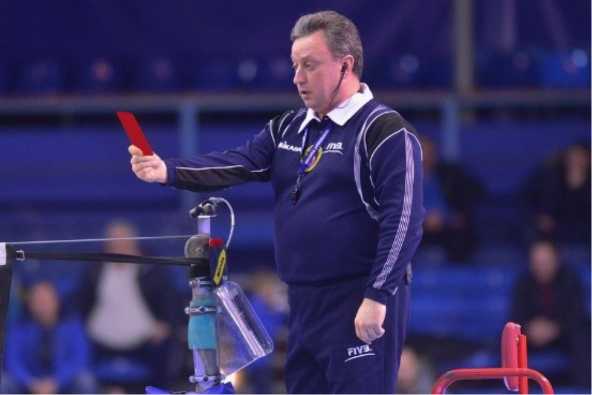 - предупреждение77- замечание+ удаление- дисквалификацияИз какого минимального количества арбитров состоит волейбольная судейская бригада?234+ 5Как сигнализирует волейбольный линейный судья
невозможность принять решение?поднять два больших пальца вверх+ скрестить руки на грудиопустить обе руки вдоль телавыпрямить обе руки в стороныЧто означают поднятые 4 разведённых пальца одной руки
волейбольного первого судьи?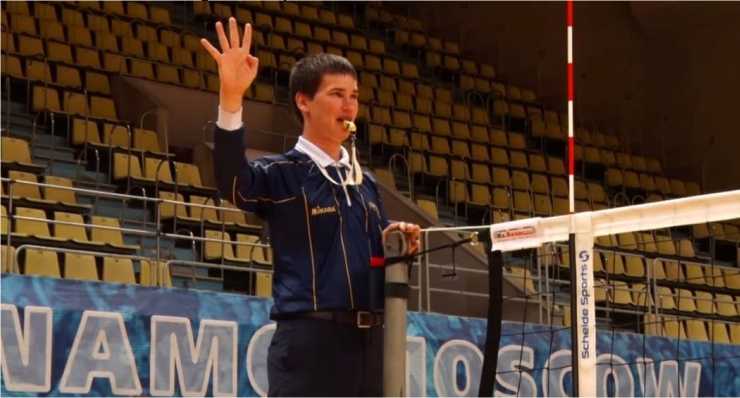 - четвёртая партия+ четыре удара по мячу- время на подачу истеклоЧто означают скрещенные на груди предплечья волейбольного первого судьи?- обоюдная ошибка и переигровка+ конец партии или матча- мяч «за»- ошибка при блокированииКакое решение принимает волейбольный арбитр, если мяч попадает в линию?+ мяч «в площадке»- мяч «за»- переигровка- потеря права на подачу без засчитывания очка кому-либоКакое решение принимает волейбольный арбитр если команда проигрывает розыгрыш при своей подаче?- подача переходит сопернику без засчитывания очка кому-либо- подача остаётся у предыдущей команды, а соперник получает очко+ подача переходит сопернику, и соперник получает очко- подача переходит сопернику и соперник два очкаКакой счёт фиксируется в волейбольном матче и в каждой партии, если одна из команд считается «не явившейся»?0:1 и 0:10:1 и 0:250:3 и 0:1+ 0:3 и 0:25тест*40. Что должен сделать волейбольный судья, если выигрывающая команда объявляется «неполной»?присуждается ничья или победа той команде, которая выигрывала в партиях, без учёта недоигранной партии?присуждается ничья или победа в партии на момент её остановки, и присуждается ничья или победа в матче на основании полностью сыгранных и недоигранной партийприсудить ничью в матче+ сопернику «неполной» команды присуждается необходимоеколичество очков для победы в партиях и матче.- игрок с номером четыре78ПРОТОКОЛ ПРИЕМА НОРМАТИВОВ ОБЩЕЙ ФИЗИЧЕСКОЙ И СПЕЦИАЛЬНОЙ ФИЗИЧЕСКОЙ ПОДГОТОВКИ
ДЛЯ ЗАЧИСЛЕНИЯ В ГРУППЫ  	ЭТАПА СПОРТИВНОЙ ПОДГОТОВКИПриложение 2Вид спорта: Волейбол	Тренер:	Дата:Итоги:	Сдали нормативы		 человекНе сдали нормативы		 человек% выполнения нормативов 	Нормативы принял:		Приложение 3Требования техники безопасности на занятиях по волейболу80ПРИНЯТАна заседании педагогического советаМУДО СШ «Старт»Протокол № 3 от 31.08.2023г .«УТВЕРЖДАЮ»                           Директор  МУДО СШ «Старт»__________________О.А.Новикова приказ  №01-09/144 а  от 31.08.2023 г.№Наименование разделаСтраницаIОбщие положения31.1.Нормативное обеспечение программы31.2.Характеристика вида спорта «Волейбол», его отличительные особенности51.3.Цели и задачи программы6II.Характеристика дополнительной образовательной программы по виду спорта «Волейбол»82.1.Сроки реализации этапов спортивной подготовки и возрастные границы лиц, проходящих спортивную подготовку82.2.Объем дополнительной образовательной программы спортивной подготовки92.3.Виды (формы) обучения, применяющиеся при реализации дополнительной образовательной программы спортивной подготовки.92.4Годовой учебно-тренировочный план с учетом соотношения видов спортивной подготовки и иных мероприятий в структуре учебнотренировочного процесса132.5Календарный план воспитательной работы202.6План мероприятий, направленный на предотвращение допинга в спорте и борьбу с ним252.7Планы инструкторской и судейской практики282.8План медицинских, медико-биологических мероприятий и применения восстановительных средств30III.Система контроля333.1Требования к результатам прохождения дополнительной образовательной программы спортивной подготовки, в том числе к участию в спортивных соревнованиях333.2Оценка результатов освоения дополнительной образовательной программы спортивной подготовки343.3Контрольные и контрольно-переводные нормативы (испытания) по видам спортивной подготовки и уровень спортивной квалификации лиц, проходящих спортивную подготовку, по годам и этапам спортивной подготовки35IV.Рабочая программа по виду спорта «Волейбол»424.1.Программный материал для учебно-тренировочных занятий по каждому этапу спортивной подготовки424.2Учебно-тематический план56VОсобенности осуществления спортивной подготовки по отдельным спортивным дисциплинам64VIУсловия реализации дополнительной образовательной программы спортивной подготовки656.1Требования к материально-техническим условиям реализации этапов спортивной подготовки656.2Требования к кадровому составу организаций, реализующих дополнительные образовательные программы спортивной подготовки696.3Требования к информационно-методическим условия реализации Программы70VIIПеречень информационного обеспечения73VIIIПриложения75Этапы спортивной подготовкиСрок реализации этапов спортивной подготовки (лет)Возрастные границы лиц, проходящих спортивную подготовку (лет)Наполняемость групп (человек)Этап начальной подготовки3814Учебно-тренировочный этап (этап спортивной специализации)3-51112Этапный нормативЭтапы и годы спортивной подготовкиЭтапы и годы спортивной подготовкиЭтапы и годы спортивной подготовкиЭтапы и годы спортивной подготовкиЭтапный нормативЭтап начальной подготовкиЭтап начальной подготовкиУчебно- тренировочный этап (этап спортивной специализации)Учебно- тренировочный этап (этап спортивной специализации)Этапный нормативДо годаСвыше годаДо трех летСвыше трех летКоличество часов в неделю4,56-810-1212-18Общее количество часов в год234312-416520-624624-936№ п/пВиды учебно-тренировочных мероприятийПредельная продолжительность учебнотренировочных мероприятий по этапам спортивной подготовки (количество суток) (без учета времени следования к месту проведения учебно-тренировочных мероприятий и обратно)Предельная продолжительность учебнотренировочных мероприятий по этапам спортивной подготовки (количество суток) (без учета времени следования к месту проведения учебно-тренировочных мероприятий и обратно)№ п/пВиды учебно-тренировочных мероприятийЭтап начальной подготовкиУчебно-тренировочный этап (этап спортивной специализации)1. Учебно-тренировочные мероприятия по подготовке к спортивным соревнованиям1. Учебно-тренировочные мероприятия по подготовке к спортивным соревнованиям1. Учебно-тренировочные мероприятия по подготовке к спортивным соревнованиям1. Учебно-тренировочные мероприятия по подготовке к спортивным соревнованиям1.1.Учебно-тренировочные мероприятия по подготовке к международным спортивным соревнованиям--1.2.Учебно-тренировочные мероприятия по подготовке к чемпионатам России, кубкам России, первенствам России-141.3.Учебно-тренировочные мероприятия по подготовке к другим всероссийским спортивным соревнованиям-141.4.Учебно-тренировочные мероприятия по подготовке к официальным спортивным соревнованиям субъекта Российской Федерации-142. Специальные учебно-тренировочные мероприятия2. Специальные учебно-тренировочные мероприятия2. Специальные учебно-тренировочные мероприятия2. Специальные учебно-тренировочные мероприятия2.1.Учебно-тренировочные мероприятия по общей и (или) специальной физической подготовке-142.2.Восстановительные мероприятия--2.3.Мероприятия для комплексного медицинского обследования--2.4.Учебно-тренировочные мероприятия в каникулярный периодДо 21 суток подряд и не более двух учебнотренировочных мероприятий в годДо 21 суток подряд и не более двух учебнотренировочных мероприятий в год2.5.Просмотровые учебно-тренировочные мероприятия-До 60 сутокВиды спортивных соревнованийЭтапы и годы спортивной подготовкиЭтапы и годы спортивной подготовкиЭтапы и годы спортивной подготовкиЭтапы и годы спортивной подготовкиВиды спортивных соревнованийЭтап начальной подготовкиЭтап начальной подготовкиУчебно-тренировочный этап (этап спортивной специализации)Учебно-тренировочный этап (этап спортивной специализации)Виды спортивных соревнованийДо годаСвыше годаДо трех летСвыше трех летДля спортивной дисциплины «волейбол»Для спортивной дисциплины «волейбол»Для спортивной дисциплины «волейбол»Для спортивной дисциплины «волейбол»Для спортивной дисциплины «волейбол»Контрольные1122Отборочные--11Основные--33№ п/пВид спортивной подготовки и иные спортивные мероприятияЭтапы и год подготовкиЭтапы и год подготовкиЭтапы и год подготовкиЭтапы и год подготовкиЭтапы и год подготовкиЭтапы и год подготовкиЭтапы и год подготовкиЭтапы и год подготовки№ п/пВид спортивной подготовки и иные спортивные мероприятияЭтап начальной подготовкиЭтап начальной подготовкиЭтап начальной подготовкиУчебно-тренировочный этап (спортивной специализации)Учебно-тренировочный этап (спортивной специализации)Учебно-тренировочный этап (спортивной специализации)Учебно-тренировочный этап (спортивной специализации)Учебно-тренировочный этап (спортивной специализации)№ п/пВид спортивной подготовки и иные спортивные мероприятияНП-1НП-2НП-3УТ-1УТ-2УТ-3УТ-4УТ-5№ п/пЧасов в неделю6881012141616№ п/пМаксимальная продолжительность одного занятия22233333№ п/пНаполняемость групп (чел.)14141412121212121.Общая физическая подготовка (ч.)851131131101311241421422.Специальная физическая подготовка (ч.)40545473881121251653.Участие в спортивных соревнованиях (ч.)---26313642504.Техническая подготовка (ч.)751001001241501822082345.Тактическая подготовка (ч.)35505080961151351656.Теоретическая подготовка (ч.)13151517202526267.Психологическая подготовка (ч.)8101013152022228.Контрольные мероприятия (тестирование и контроль) (ч.)222344449.Инструкторская практика (ч.)---2334410.Судейская практика (ч.)---3344411.Медицинские, медико-биологические мероприятия (ч.)233348101012.Восстановительные мероприятия (ч.)222448101013.Интегральная подготовка (ч.)506767627587100100Итого (ч) *312416416520624728832936№ п/пНаправление работыМероприятияСроки проведения1.Профориентационная деятельностьПрофориентационная деятельностьПрофориентационная деятельность1.1.Судейская практикаУчастие в спортивных соревнованиях различного уровня, в рамках которых предусмотрено:практическое и теоретическое изучение и применение правил вида спорта и терминологии, принятой в виде спорта;приобретение навыков судейства и проведения спортивных соревнований в качестве помощника спортивного судьи и (или) помощника секретаря спортивных соревнований;приобретение навыков самостоятельного судейства спортивных соревнований;формирование уважительного отношения к решениям спортивных судей;участие в движении «Спортивный волонтер»;профилактические беседы-диспуты: «Толерантность в спорте», «Спортивная этика: понятие и основные принципы»;просмотр фильмов, видео сюжетов на спортивную тематикуВ течение года1.2.Инструкторская практикаУчебно-тренировочные занятия, в рамках которых предусмотрено:освоение навыков организации и проведения учебнотренировочных занятий в качестве помощника тренера- преподавателя, инструктора;составление конспекта учебно-тренировочного занятия в соответствии с поставленной задачей;формирование навыков наставничества;формирование сознательного отношения к учебнотренировочному и соревновательному процессам;формирование склонности к педагогической работе;участие в молодежном Дне самоуправления;В течение годабеседа-лекция «В мире профессий», выставка рисунков;проектная деятельность несовершеннолетних, временно трудоустроенных в летний период;информационно-просветительские мероприятия «Хочу стать как...», «Спортивная гордость!», «Спортивные рекорды моей страны», «Герои мирового и российского спорта» (доклады, рефераты, сообщения);встречи с лучшими воспитанниками школы «Ровняясь на лучших»;посещения музеев, имеющих экспозиции по спортивной тематике, театров, кинотеатров для просмотра спектаклей, представлений, фильмов на спортивную тему2.ЗдоровьесбережениеЗдоровьесбережениеЗдоровьесбережение2.1.Организация и проведение мероприятий, направленных на формирование здорового образа жизниДни здоровья и спорта, в рамках которых предусмотрено:формирование знаний и уменийв проведении дней здоровья и спорта, спортивных фестивалей (написание положений, требований, регламентов к организации и проведению мероприятий, ведение протоколов);Осенний и Зимний День здоровья;спортивные мероприятия, посвященные Олимпийскому Дню;физкультурные мероприятия в рамках Международного дня спорта;физкультурные мероприятия, посвященные «Дню зимних видов спорта»;фестиваль ВФСК ГТО;всероссийская акция «10 000 шагов к жизни»всероссийская акция «Спортивная зима»;спортивный конкурс «Мама, папа, я - спортивная семья»;спортивная акция "Я выбираю спорт"В течение года2.2.Режим питания и отдыхаПрактическая деятельность и восстановительные процессы обучающихся:формирование навыков правильного режима дня с учетом спортивного режима (продолжительности учебнотренировочного процесса, периодов сна, отдыха, восстановительных мероприятий после тренировки, оптимальное питание, профилактика переутомления и травм, поддержка физических кондиций, знание способов закаливания и укрепления иммунитета);воспитательное мероприятие «Режим дня и здоровый организм»,тематическое занятие «Режим дня: каждому делу - своё время»;В течение года2.3Профилактика правонарушений и асоциального поведенияПрофилактическая деятельность, в том числеподготовка пропагандистских акций по формированию здорового образа жизни средствами различных видов спорта;профилактическая акция «Областная зарядка», приуроченная к празднованию Всемирного Дня здоровья;В течение годапрофилактические мероприятия в рамках областного профилактического месячника «Здоровая мама - будущее Россия!»;областная акция «В ритме здорового дыхания!»;всероссийская антинаркотическая акция «Сообщи, где торгуют смертью»;областная акция «Скажи жизни: Да!»;областной флешмоб "Раскрась жизнь яркими красками!" в рамках реализации Областного профилактического марафона «Тюменская область - территория здорового образа жизни!»;профилактические беседы-дискуссии, направленные на здоровьесбережение: «Время развеять дым», «Мы за ЗОЖ!», «Наше здоровье», «В здоровом теле-здоровый дух!»2.4Антидопинговые мероприятияПрактическая деятельность обучающихся:информационные-образовательные беседы «Что должен знать спортсмен о допинге», «Жертвы допинга», «Основы антидопинговой политики», «Мы за честный спорт», «Запрещенный список препаратов», «Последствия допинга для здоровья»;выставка рисунков «Спорт и допинг - это несовместимо!»;анкетирование по антидопинговой тематикеВ течение года3.Патриотическое воспитание обучающихсяПатриотическое воспитание обучающихсяПатриотическое воспитание обучающихся3.1.Теоретическая подготовка (воспитание патриотизма, чувства ответственности перед Родиной, гордости за свой край, свою Родину, уважение государственных символов (герб, флаг, гимн), готовность к служению Отечеству, его защите на примере роли, традиций и развития вида спорта в современном обществе, легендарных спортсменов в Российской Федерации, в регионе, культура поведения болельщиков иБеседы, встречи, диспуты, другие мероприятия с приглашением именитых спортсменов, тренеров и ветеранов спорта с обучающимися и иные мероприятия, определяемые организацией, реализующей дополнительную образовательную программу спортивной подготовкипатриотическая акция «Мы - граждане России»;всероссийская акция «Георгиевская ленточка»;всероссийская акция «Письмо солдату»;всероссийская патриотическая акция «Рисуем Победу»;всероссийская акция «Под флагом страны»конкурс «Россия -Родина моя», посвященный Дню независимости России;лекции, беседы военно-патриотической направленности «Они сражались за Родину»;конкурс творческих работ «Никто не забыт, ничто не забыто»;беседа с элементами викторины «Из истории государственного флага РФ»В течение годаспортсменов на соревнованиях)3.2.Практическая подготовка (участие	вфизкультурных мероприятиях и спортивных соревнованиях и иных мероприятиях)Участие в:физкультурных и спортивно-массовых мероприятиях, спортивных соревнованиях, в том числе в парадах, церемониях открытия (закрытия), награждения на указанных мероприятиях;тематических физкультурно-спортивных праздниках, организуемых в том числе организацией, реализующей дополнительные образовательные программы спортивной подготовки;физкультурные мероприятия, посвященные Дню Победы в ВОВ;парад наследников победы «Бессмертный полк»;участие во всероссийском детско-юношеское военнопатриотическом общественном движении «Юнармия»В течение года4.Развитие творческого мышленияРазвитие творческого мышленияРазвитие творческого мышления4.1.Практическая подготовка (формирование умений и навыков, способствующих достижению спортивных результатов)Семинары, мастер-классы, показательные выступления для обучающихся, направленные на:формирование умений и навыков, способствующих достижению спортивных результатов;развитие навыков юных спортсменов и их мотивации к формированию культуры спортивного поведения, воспитания толерантности и взаимоуважения;правомерное поведение болельщиков;расширение общего кругозора юных спортсменов;профилактическое занятие «Явление экстремизма в молодежной среде: фанат, спортивный болельщик, экстремист»Мастер-класс выдающихся спортсменов по видам спорта (ВК «Тюмень», тюменского клуба «Рубин» и тд.);всероссийская акция «Поделись своим Знанием»;открытые тренировочные занятия по видам спорта;участие в физкультурных и спортивно-массовых мероприятиях (согласно календарному плану мероприятий)В течение года4.2.Эстетическое развитиеВыставки, конкурсы рисунков к тематическим праздничным датам;областной конкурс творческих работ в рамках празднования Дня тренера #ДеньТренера72;конкурс творческих работ «Детство - это смех и радость»В течение года5.Экологическое воспитаниеЭкологическое воспитаниеЭкологическое воспитание5.1.Мероприятия, направленные на повышение уровня информированност и обучающихся по вопросам обеспечения экологической безопасностибеседа с элементами викторины о бережном отношении к окружающей нас природе «Экология - безопасность - жизнь»;выставка рисунков «Живи, Земля!»;всероссийская акция «БумБатл»;субботник «Экологический десант»;проектная деятельность, направленная на формирование экологического сознанияВ течение года№СодержаниеЭтап спортивной подготовкиСрокиРекомендации по проведению мероприятий3.Анализ действующего антидопингового законодательства.Этап начальной подготовки, учебнотренировочный этап (этап спортивной специализации), этапы совершенствования спортивногоВ течение годаизучение материалов4.Обучение тренеров, тренеров- преподавателей и обучающимися в группах спортивной подготовки по программе образовательногоЭтап начальной подготовки, учебнотренировочный этап (этап спортивной специализации), этапы совершенствования спортивногов течение года согласно графикаизучение материала, тестированиекурса и тестирования на сайте РУСАДАмастерства ивысшего спортивного мастерства5.Комплекс мероприятий на тему: «Запрещенный список»мастерства ивысшего спортивного мастерстваянварь- февральбеседа, раздача листовок, размещение информации на сайте и в социальных сетях6.Комплекс мероприятий на тему: «Важные вопросы. Социальные последствия допинга».Этап начальной подготовкимарт- апрельбеседа, размещение информации на сайте и в социальных сетях7.Комплекс мероприятий на тему: «Последствия допинга для здоровья»Этап начальной подготовкиапрель- майбеседа, раздача листовок, размещение информации на сайте и в социальных сетях8.Комплекс мероприятий на тему: «Пропаганда принципов фэйр плэй, отношения к спорту как к площадке для честной конкуренции и воспитания личностных качеств».Этап начальной подготовки, учебнотренировочный этап (этап спортивной специализации), этапы совершенствования спортивного мастерства и высшего спортивного мастерстваиюнь- августбеседа, размещение информации на сайте и в социальных сетях9.Комплекс мероприятий на тему: «Антидопинг: основные моменты и правила».Этап начальной подготовкисентябрь- октябрьбеседа, раздача листовок, размещение информации на сайте и в социальных сетях10.Комплекс мероприятий на тему: «Виды нарушений антидопинговых правил».Этап начальной подготовкиоктябрьбеседа, раздача листовок, оформление стенда, размещение информации на сайте и в социальных сетях11.Комплекс мероприятий на тему: «Всемирный антидопинговый кодекс.Права и обязанности спортсмена согласно Всемирному антидопинговому кодексу».Этап начальной подготовки, учебнотренировочный этап (этап спортивной специализации), этапы совершенствования спортивного мастерства и высшего спортивного мастерстваноябрьбеседа, раздача листовок, размещение информации на сайте и в социальных сетях12.Комплекс мероприятий на тему: «Процедура допинг- контроля».Этап начальной подготовки, учебнотренировочныйдекабрьбеседа, раздача листовок, размещение информации на сайтеэтап (этап спортивной специализации), этапысовершенствования спортивного мастерства ивысшего спортивного мастерстваи в социальных сетях13.Изучение уровня знаний обучающихся и лиц, проходящих программы спортивной подготовки по антидопинговой тематикеЭтап начальной подготовки, учебнотренировочный этап (этап спортивной специализации), этапы совершенствования спортивного мастерства и высшего спортивного мастерствадекабрь, майанкетирование№ п/пЗадачи обученияВиды работыСроки реализации11. Освоение методики проведения тренировочных занятий по избранному виду спорта с начинающими спортсменами2. Выполнение необходимых требований для присвоения звания инструктора1. Самостоятельное проведение подготовительной части тренировочного занятия.2. Самостоятельное проведение занятий по физической подготовке. 3. Обучение основным техническим элементам и приемам.4. Составление комплексов упражнений для развития физических качеств.5. Подбор упражнений для совершенствования техники плавания.У станавливаются в соответствии с графиком и спецификой этапа спортивной подготовки2Освоение методики проведения спортивномассовых мероприятий в физкультурно-спортивной организации или образовательном учрежденииОрганизация и проведение спортивно-массовых мероприятий под руководством тренера.У станавливаются в соответствии с графиком и спецификой этапа спортивной подготовки3Выполнение необходимых требований для присвоения звания судьи по спортуСудейство соревнований по виду спортаУ станавливаются в соответствии с графиком и спецификой этапа спортивной подготовки№ п/пСредства и мероприятияСроки реализации1Рациональное питание:сбалансировано по энергетической ценности;сбалансировано по составу (белки, жиры, углеводы, микроэлементы, витамины);соответствует характеру, величине и направленности тренировочных и соревновательных нагрузок.В течение всего периода спортивной подготовки22 Физиотерапевтические методы:Массаж - классический (восстановительный, общий), сегментарный, точечный, вибрационный, гидромассаж, мануальная терапия.Гидропроцедуры: теплый душ, горячий душ, контрастный душ, теплые ванны, контрастные ванны, хвойные ванны, восстановительное плавание.Различные методики банных процедур: баня с парением, кратковременная баня, баня с контрастными водными процедурами, кедровая бочка.Аппаратная	физиотерапия:	электростимуляция,амплипульстерапия, УВЧ - терапия, электрофорез,В течение всего периода реализации спортивной подготовки с учетом физического состояния спортсмена и согласно календаря спортивных мероприятий.3Фармакологические средства:Витамины, коферменты, микроэлементы, витаминные комплексы, витаминно-минеральные комплексы.Препараты пластического действия.Препараты энергетического действия.Адаптогены.Иммуномодуляторы.Препараты, влияющие на энергетику мозговых клеток.Антиоксиданты.Гепатопротекторы.Анаболизирующие.Аминокислоты.Фитопрепараты.Пробиотики, эубиотики.В течение всего периода реализации спортивной подготовки с учетом физического состояния спортсмена и согласно календаря спортивных мероприятий4Кислородотерапия (кислородные коктейли).Каждый четверг№ п/пУпражненияЕдиница измеренияНорматив до года обученияНорматив свыше года обучениямальчикидевочкимальчикидевочки1. Нормативы общей физической подготовки для спортивной дисциплины «волейбол»1. Нормативы общей физической подготовки для спортивной дисциплины «волейбол»1. Нормативы общей физической подготовки для спортивной дисциплины «волейбол»1. Нормативы общей физической подготовки для спортивной дисциплины «волейбол»1. Нормативы общей физической подготовки для спортивной дисциплины «волейбол»1. Нормативы общей физической подготовки для спортивной дисциплины «волейбол»1. Нормативы общей физической подготовки для спортивной дисциплины «волейбол»1.1.Бег на 30 мсне болеене болеене болеене более1.1.Бег на 30 мс6,97,16,26,41.2.Прыжок в длину с места толчком двумя ногамисмне менеене менеене болеене более1.2.Прыжок в длину с места толчком двумя ногамисм1101051301201.3.Сгибание и разгибание рук в упоре лежа на полуколичество разне менеене менеене менеене менее1.3.Сгибание и разгибание рук в упоре лежа на полуколичество раз741051.4.Наклон вперед из положения стоя на гимнастической скамье (от уровня скамьи)смне менеене менеене менеене менее1.4.Наклон вперед из положения стоя на гимнастической скамье (от уровня скамьи)см+1+3+2+31.4.Наклон вперед из положения стоя на гимнастической скамье (от уровня скамьи)см1301201401302. Нормативы специальной физической подготовки для спортивной дисциплины «волейбол»2. Нормативы специальной физической подготовки для спортивной дисциплины «волейбол»2. Нормативы специальной физической подготовки для спортивной дисциплины «волейбол»2. Нормативы специальной физической подготовки для спортивной дисциплины «волейбол»2. Нормативы специальной физической подготовки для спортивной дисциплины «волейбол»2. Нормативы специальной физической подготовки для спортивной дисциплины «волейбол»2. Нормативы специальной физической подготовки для спортивной дисциплины «волейбол»2.1.Челночный бег 5х6 мсне болеене болеене болеене более2.1.Челночный бег 5х6 мс12,012,511,512,02.2Бросок мяча массой 1 кг из-за головы двумя руками, стоямне менеене менеене менеене менее2.2Бросок мяча массой 1 кг из-за головы двумя руками, стоям861082.3Прыжок в высоту одновременным отталкиванием двумя ногамисмне менеене менеене менеене менее2.3Прыжок в высоту одновременным отталкиванием двумя ногамисм363040352.3Прыжок в высоту одновременным отталкиванием двумя ногамисм26203025№ п/пУпражненияЕдиница измеренияНормативНорматив№ п/пУпражненияЕдиница измеренияюношидевушки1. Нормативы общей физической подготовки1. Нормативы общей физической подготовки1. Нормативы общей физической подготовки1. Нормативы общей физической подготовки1. Нормативы общей физической подготовки1.1.Бег на 60 мсне болеене более1.1.Бег на 60 мс10,410,91.2.Сгибание и разгибание рук в упоре лежа на полуколичество разне менеене менее1.2.Сгибание и разгибание рук в упоре лежа на полуколичество раз1891.3.Наклон вперед из положения стоя на гимнастической скамье (от уровня скамьи)смне менеене менее1.3.Наклон вперед из положения стоя на гимнастической скамье (от уровня скамьи)см+5+61.4.Прыжок в длину с места толчком двумя ногамисмне менеене менее1.4.Прыжок в длину с места толчком двумя ногамисм1601452. Нормативы специальной физической подготовки для спортивной дисциплины «волейбол»2. Нормативы специальной физической подготовки для спортивной дисциплины «волейбол»2. Нормативы специальной физической подготовки для спортивной дисциплины «волейбол»2. Нормативы специальной физической подготовки для спортивной дисциплины «волейбол»2. Нормативы специальной физической подготовки для спортивной дисциплины «волейбол»2.1.Челночный бег 5х6 мсне болеене более2.1.Челночный бег 5х6 мс11,512,02.2.Бросок мяча массой 1 кг из-за головы двумя руками, стоямне менеене менее2.2.Бросок мяча массой 1 кг из-за головы двумя руками, стоям1082.3.Прыжок в высоту одновременным отталкиваниемсмне менеене менее2.3.Прыжок в высоту одновременным отталкиваниемсм4035двумя ногами32254. Уровень спортивной квалификации4. Уровень спортивной квалификации4. Уровень спортивной квалификации4. Уровень спортивной квалификации4. Уровень спортивной квалификации4.1 .Период обучения на этапе спортивной подготовки (до трех лет)требования к уровню спортивной квалификации не предъявляютсятребования к уровню спортивной квалификации не предъявляютсятребования к уровню спортивной квалификации не предъявляются4.2 .Период обучения на этапе спортивной подготовки (свыше трех лет)спортивные разряды - «третий юношеский спортивный разряд», «второй юношеский спортивный разряд», «первый юношеский спортивный разряд»; спортивные разряды - «третий спортивный разряд», «второй спортивный разряд»спортивные разряды - «третий юношеский спортивный разряд», «второй юношеский спортивный разряд», «первый юношеский спортивный разряд»; спортивные разряды - «третий спортивный разряд», «второй спортивный разряд»спортивные разряды - «третий юношеский спортивный разряд», «второй юношеский спортивный разряд», «первый юношеский спортивный разряд»; спортивные разряды - «третий спортивный разряд», «второй спортивный разряд»разделсодержаниеОсновные элементы технической подготовкитехника выполнения верхнего приема;техника выполнения нижней прямой подачи;техника выполнения верхней прямой подачи;техника выполнения нижней боковой подачи;техника выполнения навесной передачи к нападающему удару;техника выполнения нижнего приема;техника выполнения нападающего удара;техника выполнения нижнего приема;техника выполнения блокирования.Обучение передвижению в стойке волейболиста с изменением направления движения по звуковому и зрительному сигналу. Обучение технике передачи мяча в парах на месте, со сменой мест. Правильное положение рук и ног при выполнении нижнего приема. Поведение игрока при выполнении приема. Правила безопасного выполнения.Техника выполнения верхнего приемаПравильное положение туловища, ног, рук, кистей и пальцев спортсменов при выполнении нижней прямой подачи. Упражнение на движения ногами, туловищем и руками при выполнении нижней прямой подачи. Правила безопасного выполнения нижней прямой подачи.Техника выполнения верхней прямой подачиВыполнение набрасывание мяча на удар. Правильное положение кисти при ударе по мячу вовремя верхней прямой подачи. Упражнение на движение ногами и туловищем, движение «рабочей» рукой при выполнении верхней прямой подачи. Правила безопасного выполнения упражнения.Техника выполнения нижней боковой подачиПравильное положение руки с мячом перед нанесением удара вовремя нижней боковой подачи. Правила безопасного выполнения упражнения. Упражнения на движение рук, ног и туловища при выполнении нижней боковой подачи.Техника выполнения навесной передачи к нападающему ударуПонятие выход на прием мяча. Упражнение на правильные действия руками, туловищем и ногами вовремя навесной передачи. Упражнения на правильные действия, направленные на коррекцию передачи. Правила безопасного выполнения упражнения.Техника выполнения нижнего приемаСовершенствование в технике передвижений в стойке волейболиста с изменением направления движения по звуковому и зрительному сигналу. Совершенствование в технике передачи мяча в парах на месте, со сменой мест. Подвижные игры с волейбольным мячом. Правильное положение рук и ног при выполнении нижнего приема. Поведение игрока при выполнении приема. Правила безопасного выполнения.Техника выполнения верхнего приемаПравильное положение рук, кистей и пальцев при выполнении верхнего приема передачи мяча. Положение ног и туловища спортсмена при выполнении верхнего приема. Упражнения на отработку движений рук, туловища и ног при выполнении приема. Правила безопасного выполнения приема. Использование верхнего приема передачи мяча на практике вовремя командной игры в волейбол.Техника выполнения нижней прямой подачиПравильное положение туловища, ног, рук, кистей и пальцев спортсменов при выполнении нижней прямой подачи. Упражнение на движения ногами, туловищем и руками при выполнении нижней прямой подачи. Правила безопасного выполнения нижней прямой подачи. Использование нижней прямой подачи мяча на практике вовремя командной игры в волейбол.Техника выполнения верхней прямой подачиВыполнение набрасывание мяча на удар. Правильное положение кисти при ударе по мячу вовремя верхней прямой подачи. Упражнение на движение ногами и туловищем, движение «рабочей» рукой при выполнении верхней прямой подачи. Правила безопасного выполнения упражнения. Использование верхней прямой подачи мяча на практике вовремя командной игры в волейбол.Техника выполнения нижней боковой подачиПравильное положение руки с мячом перед нанесением удара вовремя нижней боковой подачи. Правила безопасного выполнения упражнения. Упражнения на движение рук, ног и туловища при выполнении нижней боковой подачи. Использование нижней и верхней прямой подачи, нижней боковой подачи мяча на практике вовремя командной игры в волейбол.Техника выполнения навесной передачи к нападающему ударуПонятие выход на прием мяча. Упражнение на правильные действия руками, туловищем и ногами вовремя навесной передачи. Упражнения на правильные действия, направленные на коррекцию передачи. Правила безопасного выполнения упражнения. Использование нижней и верхней прямой подачи, нижней боковой подачи мяча, навесной передачи на практике вовремя командной игры в волейбол.Техника выполнения нападающего удараПонятие выход на позицию перед ударом. Упражнения на отработку приема набегания в сочетании с движением руками, туловищем и ногами. Отработка действий, направленных на коррекцию передачи. Правила безопасного выполнения упражнения. Использование нижней и верхней прямой подачи, нижней боковой.Техника выполнения блокированияПонятие и выход под нападающий удар. Упражнения на отработку выноса рук при блокировании. Правильная постановка кистей при блокировании. Правильный выбор момента выпрыгивания.№ п/пВид подготовкиянварьфевральмартапрельмайиюньиюльавгустсентябрьоктябрьноябрьдекабрьИтого часов1.Общая физическая подготовка (ч.)6677910777676852.Специальная физическая подготовка (ч.)435444223333403.Участие в спортивных соревнованиях (ч.)-------------4.Техническая подготовка (ч.)545469873789755.Тактическая подготовка (ч.)344333223422356.Теоретическая подготовка (ч.)21112-11211-137.Психологическая подготовка (ч.)-2-2--1-21--88.Контрольные мероприятия (тестирование и контроль) (ч.)------1----129.Инструкторская практика (ч.)-------------10.Судейская практика (ч.)-------------11.Медицинские, медикобиологические мероприятия (ч.)1-------1---212.Восстановительные мероприятия (ч.)----1-----1-213.Интегральная подготовка(ч.)54633-47544550Итого (ч) *262428242826262626262626312№ п/пВид подготовкиянварьфевральмартапрельмайиюньиюльавгустсентябрьоктябрьноябрьдекабрьИтого часов1.Общая физическая подготовка (ч.)878912141010118971132.Специальная физическая подготовка (ч.)465633346545543.Участие в спортивных соревнованиях (ч.)-------------4.Техническая подготовка (ч.)537791312103109121005.Тактическая подготовка (ч.)456343235654506.Теоретическая подготовка (ч.)22112111112—157.Психологическая подготовка (ч.)-3-2--1-211108.Контрольные мероприятия (тестирование и контроль) (ч.)1----------129.Инструкторская практика (ч.)------------10.Судейская практика (ч.)------------11.Медицинские, медикобиологические мероприятия (ч.)2-------1---312.Восстановительные мероприятия (ч.)----1-----1-213.Интегральная подготовка(ч.)86965-76553767Итого (ч) *343236343634363434363436416№ п/пВид подготовкиянварьфевральмартапрельмайиюньиюльавгустсентябрьоктябрьноябрьдекабрьИтого часов1.Общая физическая подготовка (ч.)878812131010108971102.Специальная физическая подготовка (ч.)686755467856733.Участие в спортивных соревнованиях (ч.)-7-6-----67-264.Техническая подготовка (ч.)103138121513101098131245.Тактическая подготовка (ч.)5364101310465311806.Теоретическая подготовка (ч.)2212--222211177.Психологическая подготовка (ч.)-32----3-23-138.Контрольные мероприятия (тестирование и контроль) (ч.)-------1---239.Инструкторская практика (ч.)--1-----1---210.Судейская практика (ч.)---2-----1--311.Медицинские, медикобиологические мероприятия (ч.)-1------2---312.Восстановительные мероприятия (ч.)2----1----1-413.Интегральная подготовка(ч.)76865-66543662Итого (ч) *404045434447454243454046520№п/пВид подготовкиянварьфевральмартапрельмайиюньиюльавгустсентябрьоктябрьноябрьдекабрьИтого часов1.Общая физическая подготовка (ч.)129109131511111299121312.Специальная физическая подготовка (ч.)98761068894310883.Участие в спортивных соревнованиях (ч.)-8-7-----88-314.Техническая подготовка (ч.)126141214151412121312141505.Тактическая подготовка (ч.)6485101311677910966.Теоретическая подготовка (ч.)2222-1222221207.Психологическая подготовка (ч.)-33----3-33-158.Контрольные мероприятия (тестирование и контроль) (ч.)-------2---249.Инструкторская практика (ч.)--2-----1---310.Судейская практика (ч.)---2-----1--311.Медицинские, медикобиологические мероприятия (ч.)-2------2---412.В осстановительные мероприятия (ч.)2----1----1-413.Интегральная подготовка(ч.)86887-87674675Итого (ч) *514854515451545151545154624№п/пВид подготовкиянварьфевральмартапрельмайиюньиюльавгустсентябрьоктябрьноябрьдекабрьИтого часов1.Общая физическая подготовка (ч.)123991516111210710101242.Специальная физическая подготовка (ч.)11109812810101165121123.Участие в спортивных соревнованиях (ч.)-9-9-----99-364.Техническая подготовка (ч.)1410161516171615151615171825.Тактическая подготовка (ч.)7610711141389910111156.Теоретическая подготовка (ч.)2332-2322222257.Психологическая подготовка (ч.)-44----4-44-208.Контрольные мероприятия (тестирование и контроль) (ч.)-------2---249.Инструкторская практика (ч.)-2------1---310.Судейская практика (ч.)--2------2--411.Медицинские, медикобиологические мероприятия (ч.)-4------4---812.В осстановительные мероприятия (ч.)4----2----2-813.Интегральная подготовка(ч.)97998-99775887Итого (ч) *595862596259626259626262728№п/пВид подготовкиянварьфевральмартапрельмайиюньиюльавгустсентябрьоктябрьноябрьдекабрьИтого часов1.Общая физическая подготовка (ч.)1574101719131412515101422.Специальная физическая подготовка (ч.)1211109121011111277131253.Участие в спортивных соревнованиях (ч.)-888-----89-424.Техническая подготовка (ч.)1612181718201917171817192085.Тактическая подготовка (ч.)9911111214141012139111356.Теоретическая подготовка (ч.)233212322222267.Психологическая подготовка (ч.)-442---4-44-228.Контрольные мероприятия (тестирование и контроль) (ч.)-------2---249.Инструкторская практика (ч.)-2------2---410.Судейская практика (ч.)--2------2--411.Медицинские, медикобиологические мероприятия (ч.)-4------3--31012.Восстановительные мероприятия (ч.)3----3---3-11013.Интегральная подготовка (ч.)1081010101010108879100Итого (ч) *686870707068707068707070832№п/пВид подготовкиянварьфевральмартапрельмайиюньиюльавгустсентябрьоктябрьноябрьдекабрьИтого часов1.Общая физическая подготовка (ч.)1574101719131412515101422.Специальная физическая подготовка (ч.)1211109121011111277131253.Участие в спортивных соревнованиях (ч.)-888-----89-424.Техническая подготовка (ч.)1612181718201917171817192085.Тактическая подготовка (ч.)9911111214141012139111356.Теоретическая подготовка (ч.)233212322222267.Психологическая подготовка (ч.)-442---4-44-228.Контрольные мероприятия (тестирование и контроль) (ч.)-------2---249.Инструкторская практика (ч.)-2------2---410.Судейская практика (ч.)--2------2--411.Медицинские, медикобиологические мероприятия (ч.)-4------3--31012.Восстановительные мероприятия (ч.)3----3---3-11013.Интегральная подготовка (ч.)1081010101010108879100Итого (ч) *686870707068707068707070832№п/пВид подготовкиянварьфевральмартапрельмайиюньиюльавгустсентябрьоктябрьноябрьдекабрьИтого часов1.Общая физическая подготовка (ч.)1574101719131412515101422.Специальная физическая подготовка (ч.)1514131315131514151111161653.Участие в спортивных соревнованиях (ч.)-888-----898504.Техническая подготовка (ч.)1815201920222219192020202345.Тактическая подготовка (ч.)1212131315161712151512131656.Теоретическая подготовка (ч.)233212322222267.Психологическая подготовка (ч.)-442---4-44-228.Контрольные мероприятия (тестирование и контроль) (ч.)-------2---249.Инструкторская практика (ч.)-2------2---410.Судейская практика (ч.)--2------2--411.Медицинские, медикобиологические мероприятия (ч.)-4------3--31012.Восстановительные мероприятия (ч.)3----3---3-11013.Интегральная подготовка (ч.)1081010101010108879100Итого (ч) *686870707068707068707070936Вид подготовкиВиды упражненийРекомендации по выполнениюОбщая физическая подготовкаУказать все упражнения для развития общей физической подготовки: развитие выносливости:кроссы (3000м-7000м)ломаный бег (2000м-3000м)многоскокиразвитие гибкости:упражнения с максимальной амплитудой,Упражнения с отягощением;растяжка.Развитие силы:приседанияотжиманиясгибание и разгибание туловища.Развитие ловкости:кувырки вперёд и назад,прыжки с поворотом,броски мяча с выполнением кувырка и последующей ловлей мячаРазвитие скорости:челночный бег.ускорения из различных исходных положений.Кросс различной дистанции, стараться пробегать в одном темпе.Ломаный бег выполняется в спокойном темпе с небольшими ускарениями(30-60м)Выполнение серий многоскоков на развитие прыжковой выносливостиУпражнения на растяжку.Упражнения с отягощением либо с сопротивлением партнёра.Комплескс упражнений на растягивание.Серии присяданий на развитие силы ног.Отжимания в упоре лёжа, упоре сзади на гимнастическую скамьюВыполнять упражнение с цепленными руками за головой.Выполнение кувырков с различных положений и по сигналу тренераВыполнение прыжка и разворота в воздухе, выполнение по заданию, по арентирамВыполнение броска мяча вверх сделать кувырок и поймать мяч пака он не коснулся пола.Выполнение челночного бега сразличными дистанциями, с различных исходных положений, после выполнения упражнения.Выполнение коротких ускорений после задания и по определённому сигналу.Специальная физическая подготовка1. упражнения с экспандером2.Запрыгивание и спрыгивание с тумбы3. Выполнение серии имитации атаки и блока4.Прыжки через барьеры5. выполнение ускорения с выполнением элемента волейбола по сигналу тренера.б.Упражнения с набивными мячамиУчастие в спортивных соревнованиях-Участие в первенстве Тюменского района-участие в первенстве Тюменской области-Участие в турнирах различной направленностиТехническая подготовкаупражнения на отработку нижнего приёмаупражнения на отработку верхней передачиупражнения на отработку подачиупражнения на отработку атакиупражнения на отработку блокаНижний приём:Выполнение передачи самостоятельно, в стену с партнёром и в группах. С различной высотой, по заданию.Верхняя передача:Выполнение передачи самостоятельно в парах, в стену, передача в мишени. Выполнение передачи после выхода в зону и тд.Подача:Выполнение верхней подачи, боковой подачи, по заданию в заданную зону, после двигательного действия.Атака:Выполнение имитаций атаки на опоре, в прыжке, по неподвижному мячу, с тумбы, упражнения на правильный выход под мяч, выполнение атаки с различных передач.Блокирование:Имитация блока, выход в зону для блокирования, упражнения для группового блока, упражнения на перенос рук и тд.Тактическая подготовкаЧередование силовой и планирующей подачиупражнения на выбор места в защите при блокировании и безупражнение применение различной атаки в зависимости от действий соперникапередача на удар в зависимости от действия блокирующих1Выполнить подачу по заданию и в выбранную зону. 2выход в зону защиты перед атакой соперника, выбрать местов зависимомти с поставленным блоком. Звыполнении атаки по линии, диагональ или скидки в зависимости от защитных действий соперника.4бокирующие по заданию выбирают место, пасующий игрок должен выполнить передачу так чтобы максимально разорвать блокирующих соперника.Теоретическая подготовкаБеседыСамостоятельный поиск материаларазбор игровых моментовпросмотр видеоматериалаАнализ и обработка информации в группах и индивидуально.Психологическая подготовкаБеседыустановки на игрыразбор и решение конфликтных ситуацийКонтрольные мероприятия (тестирование и контроль)1 Контроль физической подготовленности2. контоль технической подготовленноси3 контроль теоретической подготовленности1 сдача нормативов по физической подготовке 2злача нормативов по выполнению технических элементов волейболаЗтестирования по теоретической части на знание правил, техники тактики и судейства.Инструкторская практикапроведение комплекса разминки воспитанникамисамостоятельно подготовить и провести упражнения на отработку элементов волейболаупражнения на перестроенияпроведение основной части тренеровкипроведение заключительной части.Судейская практикаразбор судейских жестовработа с судейским свисткомсудейство тренировочных игрразбор матчей с профессиональными судьями.видео изучение судейских жестов и их отработка.изучение сигналов свистка.Зоттачивание судейских жестов и правильность и своевремееность звуковых сигналов.4 просмотр и анализ действия судей при различных игровых ситуацияхМедицинские, медикобиологические мероприятия1. установка режима дня спортсмена2. разработка сбалансированной системы питанияВ осстановительные мероприятияводные процедурымассажправильное питание1 контрастный душБаня или сауна растирание.2 различные виды массажа.4.Закаливание3 комплексное питание.4 комплекс процедур на постепенное закаливание организмаИнтегральная подготовкаУпражнения на переключение с атаки на защиту и наоборот.Тренеровочные игры по заданиюупражнени на взаимодействие блокирующих с защитниками1отработка атаки после успешной защиты, отработка защиты после блокирования своей атаки2 Игры уменьшенными составами, игры с созданием критической ситуации, с выключением одного или 2х элементов волейбола.3отработка страховки блока с переходом на атаку.Этап спортивной подготовкиТемы по теоретической подготовкеСроки проведени яКраткое содержаниеЭтап начальной подготовкиВсего на этапе начальной подготовки до одного года обучения/ свыше одного года обучения:Этап начальной подготовкиИстория возникновения вида спорта и его развитиесентябрьЗарождение и развитие вида спорта. Автобиографии выдающихся спортсменов. Чемпионы и призеры Олимпийских игр.Этап начальной подготовкиФизическая культура - важное средство физического развития и укрепления здоровья человекаоктябрьПонятие о физической культуре и спорте. Формы физической культуры. Физическая культура как средство воспитания трудолюбия, организованности, воли, нравственных качеств и жизненно важных умений и навыков.Этап начальной подготовкиГигиенические основы физической культуры и спорта, гигиена обучающихся при занятиях физической культурой и спортомноябрьПонятие о гигиене и санитарии. Уход за телом, полостью рта и зубами. Гигиенические требования к одежде и обуви. Соблюдение гигиены на спортивных объектах.Этап начальной подготовкиЗакаливание организмадекабрьЗнания и основные правила закаливания. Закаливание воздухом, водой, солнцем. Закаливание на занятиях физической культуры и спортом.Этап начальной подготовкиСамоконтроль в процессе занятий физической культуры и спортомянварьОзнакомление с понятием о самоконтроле при занятиях физической культурой и спортом. Дневник самоконтроля. Его формы и содержание. Понятие о травматизме.Этап начальной подготовкиТеоретические основы обучения базовым элементам техники и тактики вида спортамайПонятие о технических элементах вида спорта. Теоретические знания по технике их выполнения.Этап начальной подготовкиТеоретические основы судейства. Правила вида спортаиюньПонятийность. Классификация спортивных соревнований. Команды (жесты) спортивных судей. Положение о спортивном соревновании. Организационная работа по подготовке спортивных соревнований. Состав и обязанностиспортивных судейских бригад. Обязанности и права участников спортивных соревнований. Система зачета в спортивных соревнованиях по виду спорта.Режим дня и питание обучающихсяавгустРасписание учебно-тренировочного и учебного процесса. Роль питания в жизнедеятельности. Рациональное, сбалансированное питание.Оборудование и спортивный инвентарь по виду спортаноябрь-майПравила эксплуатации и безопасного использования оборудования и спортивного инвентаря.Учебно- тренировочный этап (этап спортивной специализации)Всего на учебнотренировочном этапе до трех лет обучения/ свыше трех лет обучения:Учебно- тренировочный этап (этап спортивной специализации)Роль и место физической культуры в формировании личностных качествсентябрьФизическая культура и спорт как социальные феномены. Спорт - явление культурной жизни. Роль физической культуры в формировании личностных качеств человека. Воспитание волевых качеств, уверенности в собственных силах.Учебно- тренировочный этап (этап спортивной специализации)История возникновения олимпийского движенияоктябрьЗарождение олимпийского движения. Возрождение олимпийской идеи. Международный Олимпийский комитет (МОК).Учебно- тренировочный этап (этап спортивной специализации)Режим дня и питание обучающихсяноябрьРасписание учебно-тренировочного и учебного процесса. Роль питания в подготовке обучающихся к спортивным соревнованиям. Рациональное, сбалансированное питание.Учебно- тренировочный этап (этап спортивной специализации)Физиологические основы физической культурыдекабрьСпортивная физиология. Классификация различных видов мышечной деятельности. Физиологическая характеристика состояний организма при спортивной деятельности. Физиологические механизмы развития двигательных навыков.Учебно- тренировочный этап (этап спортивной специализации)Учет соревновательной деятельности, самоанализ обучающегосяянварьСтруктура и содержание Дневника обучающегося. Классификация и типы спортивных соревнований.Учебно- тренировочный этап (этап спортивной специализации)Теоретические основы технико-тактической подготовки. Основы техники вида спортамайПонятийность. Спортивная техника и тактика. Двигательные представления. Методика обучения. Метод использования слова. Значение рациональной техники в достижении высокого спортивного результата.Учебно- тренировочный этап (этап спортивной специализации)Психологическая подготовкасентябрь- апрельХарактеристика психологической подготовки. Общая психологическая подготовка. Базовые волевые качества личности. Системные волевые качества личностиУчебно- тренировочный этап (этап спортивной специализации)Оборудование,декабрь-майКлассификация спортивного инвентаря и экипировки для вида спорта,спортивный инвентарь и экипировка по виду спортаподготовка к эксплуатации, уход и хранение. Подготовка инвентаря и экипировки к спортивным соревнованиям.Правила вида спортадекабрь-майДеление участников по возрасту и полу. Права и обязанности участников спортивных соревнований. Правила поведения при участии в спортивных соревнованиях.Профилактика травматизма. Перетренированность/ недотренированностьоктябрьПонятие травматизма. Синдром «перетренированности». Принципы спортивной подготовки.Этапы спортивной подготовкиГруппы начального этапа спортивной подготовкиГруппы тренировочного этапа спортивной подготовкиПодготовительный этап.Основная задача подготовительного этапа - развитие общей физической подготовки, изучение базовых приемах игры в баскетбол.Общеподготовительный этап - задачей данного этапа является изучение новому материалу, повышение функциональных	возможностей.	Интенсивностьтренировочного процесса находится на среднем уровне. Количество тренировок в неделю составляет 3-4. Длительность этапа составляет 3-5 недельных микроцикла. В конце каждого микроцикла использование	упражнений	соревновательнойнаправленности.Специально-подготовительный этап Задачи специальноподготовительного этапа - увеличение объёмов нагрузки по физической и технической подготовке. На данном этапе повышается интенсивность упражнений на технику ведения и передачи мяча, бросков мяча. Количество тренировок в неделю составляет 3-4. Длительность этапа составляет 4-6 недельных микроцикла. В конце каждого микроцикла использование	упражнений	соревновательнойнаправленности (контрольные игры).Задача подготовительного этапа - обеспечить запас потенциальных возможностей по всем видам подготовки, который позволит выйти на уровень результатов, запланированных	на	соревновательный	период.Подготовительный этап условно делится на два этапа - общеподготовительный и специально-подготовительный. Общеподготовительный этап - задачей данного этапа является изучение нового материала, повышение функциональных	возможностей.	Интенсивностьтренировочного процесса находится на среднем уровне. Количество тренировок в неделю составляет 5-6. Длительность этапа составляет 3-5 недельных микроцикла. В конце каждого микроцикла использование упражнений соревновательной направленности (контрольные игры). Специально-подготовительный этап - задачи специальноподготовительного этапа заключаются в увеличении объёмов нагрузки по физической и технической подготовке. На данном этапе повышается интенсивность упражнений на технику ведения, передачи мяча, бросков мяча. Количество тренировок в неделю составляет 5-6. Длительность этапа составляет 4-6 недельных микроцикла. В конце каждого микроцикла использование упражнений соревновательной направленности (контрольные игры).Предсоревновательный этап.Задачи предсоревновательного этапа - увеличение объёма игровой направленности, повтор пройденногоЗадачи предсоревновательного этапа - увеличение объёма игровой направленности, повтор пройденного материала. Наматериала. Количество тренировок в неделю составляет 3-4. Длительность этапа составляет 3 недельных микроцикла. В конце каждого микроцикла использование	упражнений	соревновательнойнаправленности (контрольные игры).этом этапе снижается объём тренировочных нагрузок и повышается интенсивность за счёт увеличения скорости выполнения упражнений. Количество тренировок в неделю составляет 5-5. Длительность этапа составляет 3 недельных микроцикла. В конце каждого микроцикла использование упражнений	соревновательной	направленности(контрольные игры).Соревновательный этап.В соревновательном микроцикле первого года тренировки проводятся 3 подвижные игры через день отдыха, второго и третьего годов тренировок - 3-5 игр. Длительность этапа составляет один недельный микроцикл.Основной задачей соревновательного периода является повышение	достигнутого	уровня	специальнойподготовленности и достижение высоких спортивных результатов в соревнованиях. В соревновательном микроцикле проводятся 3-5 подряд. Длительность этапа составляет 7-10 дней.Переходный этап.Задачами переходного периода является полноценный отдых после тренировочных и соревновательных нагрузок. Особое внимание должно быть обращено на полноценное физическое и особенно психологическое восстановление. Длительность периода составляет от 2 до 6 недельных микроцикла.Задачами переходного периода является полноценный отдых после тренировочных и соревновательных нагрузок. Особое внимание должно быть обращено на полноценное физическое	и	психологическое	восстановление.Длительность периода составляет от 2 до 6 недель микроцикла.№ п/пНаименованиеЕдиница измеренияКоличество изделийДля спортивной дисциплины «волейбол»Для спортивной дисциплины «волейбол»Для спортивной дисциплины «волейбол»Для спортивной дисциплины «волейбол»1.Барьер легкоатлетическийштук102.Г антели массивные (от 1 до 5 кг)комплект33.Доска тактическаяштук14.Корзина для мячейштук25.Маты гимнастическиештук46.Мяч волейбольныйштук307.Мяч набивной (медицинбол) (весом от 1 до 3 кг)штук148.Мяч теннисныйштук149.Мяч футбольныйштук110.Насос для накачивания мячей в комплекте с игламиштук311.Протектор для волейбольных стоекштук212.Секундомерштук113.Сетка волейбольная с антеннамикомплект214.Скакалка гимнастическаяштук1415.Скамейка гимнастическаяштук416.Стойкикомплект117.Табло перекидноештук118.Эспандер резиновый ленточныйштук14Спортивная экипировка, передаваемая в индивидуальное пользованиеСпортивная экипировка, передаваемая в индивидуальное пользованиеСпортивная экипировка, передаваемая в индивидуальное пользованиеСпортивная экипировка, передаваемая в индивидуальное пользованиеСпортивная экипировка, передаваемая в индивидуальное пользованиеСпортивная экипировка, передаваемая в индивидуальное пользованиеСпортивная экипировка, передаваемая в индивидуальное пользованиеСпортивная экипировка, передаваемая в индивидуальное пользованиеСпортивная экипировка, передаваемая в индивидуальное пользованиеСпортивная экипировка, передаваемая в индивидуальное пользованиеСпортивная экипировка, передаваемая в индивидуальное пользованиеСпортивная экипировка, передаваемая в индивидуальное пользование№ п/пНаименованиеЕдиница измеренияРасчетная единицаЭтапы спортивной подготовкиЭтапы спортивной подготовкиЭтапы спортивной подготовкиЭтапы спортивной подготовкиЭтапы спортивной подготовкиЭтапы спортивной подготовкиЭтапы спортивной подготовкиЭтапы спортивной подготовки№ п/пНаименованиеЕдиница измеренияРасчетная единицаЭтап начальной подготовкиЭтап начальной подготовкиУчебнотренировочный этап (этап спортивной специализации)Учебнотренировочный этап (этап спортивной специализации)Этап совершенствования спортивного мастерстваЭтап совершенствования спортивного мастерстваЭтап высшего спортивного мастерстваЭтап высшего спортивного мастерства№ п/пНаименованиеЕдиница измеренияРасчетная единицаколичествосрок эксплуатации (лет)количествосрок эксплуатации (лет)количествосрок эксплуатации (лет)количествосрок эксплуатации (лет)Для спортивной дисциплины «волейбол»Для спортивной дисциплины «волейбол»Для спортивной дисциплины «волейбол»Для спортивной дисциплины «волейбол»Для спортивной дисциплины «волейбол»Для спортивной дисциплины «волейбол»Для спортивной дисциплины «волейбол»Для спортивной дисциплины «волейбол»Для спортивной дисциплины «волейбол»Для спортивной дисциплины «волейбол»Для спортивной дисциплины «волейбол»Для спортивной дисциплины «волейбол»1.Костюм спортивный парадныйштукна обучающегося--1212122.Костюм спортивный тренировочныйштукна обучающегося--1111113.Кроссовки для волейболапарна обучающегося--1111114.Кроссовки легкоатлетическиепарна обучающегося----11115.Наколенникипарна обучающегося--1111116.Носкипарна обучающегося--2121217.Фиксатор голеностопного сустава (голеностопник)комплектна обучающегося--1121218.Фиксатор коленного сустава (наколенник)комплектна обучающегося--1121219.Фиксатор лучезапястного сустава(напульсник)комплектна обучающегося----212110.Футболкаштукна обучающегося1121212111.Шорты (трусы) спортивные для юношейштукна обучающегося1121212112.Шорты эластичные (тайсы) для девушекштукна обучающегося11212121Для спортивной дисциплины «пляжный волейбол»Для спортивной дисциплины «пляжный волейбол»Для спортивной дисциплины «пляжный волейбол»Для спортивной дисциплины «пляжный волейбол»Для спортивной дисциплины «пляжный волейбол»Для спортивной дисциплины «пляжный волейбол»Для спортивной дисциплины «пляжный волейбол»Для спортивной дисциплины «пляжный волейбол»Для спортивной дисциплины «пляжный волейбол»Для спортивной дисциплины «пляжный волейбол»Для спортивной дисциплины «пляжный волейбол»Для спортивной дисциплины «пляжный волейбол»13.Бейсболка тренировочнаяштукна обучающегося——11112114.Жилеткаштукна обучающегося——11111115.Костюм ветрозащитныйштукна обучающегося--12111116.Костюм спортивный парадныйштукна обучающегося------1217.Кроссовки легкоатлетическиепарна обучающегося--11112118.Майкаштукна обучающегося--41416119.Носкипарна обучающегося--21416120.Носки пляжныепарна обучающегося--11212121.Очки солнцезащитныештукна обучающегося--11112122.Полотенцештукна обучающегося---——11123.Рюкзак тренировочныйштукна обучающегося--12121224.Термобелье (водолазка итрико)комплектна обучающегося--21212125.Топ с тайтсами/плавками (для девушек)комплектна обучающегося--11112126.Фиксатор голеностопного сустава (голеностопник)комплектна обучающегося--11212127.Фиксатор коленного сустава (наколенник)комплектна обучающегося--11212128.Фиксатор лучезапястного сустава(напульсник)комплектна обучающегося----212129.Футболкаштукна обучающегося--21314130.Шапка спортивнаяштукна обучающегося--12111131.Шлепанцыпарна обучающегося--11111132.Шорты (трусы) спортивныештукна обучающегося--31515133.Шорты эластичные (тайсы)штукна обучающегося--112131№ п/пФ.И.О. обучающегосянормативынормативынормативынормативынормативынормативынормативырезультат (зачет, незачет)№ п/пФ.И.О. обучающегосярезультат (зачет, незачет)1.2.3.4.5.6.7.8.9.10.11.12.13.14.15.16.Требования безопасности перед началом занятийнадеть спортивную форму и спортивную обувь с нескользкой подошвой;проверить надежность установки и крепления стоек и другого спортивного оборудования;проверить состояние и отсутствие посторонних предметов на полу или спортивной площадке;провести разминку;тщательно проветрить спортзал;Требования безопасности во время занятийначинать игру, делать остановки в игре и заканчивать игру только по команде тренера-преподавателя;строго соблюдать правила проведения подвижной игры;избегать столкновения с игроками, толчков и ударов по рукам и ногам игроков;при падении необходимо сгруппироваться во избежание получения травмы.внимательно слушать и выполнять все команды тренера- преподавателя.Требования безопасности по окончании занятийпод руководством тренера убрать спортивный инвентарь в места его хранения.организованно покинуть место проведения занятий.снять спортивную одежду и спортивную обувь и принять душ или вымыть лицо и руки с мылом.Требования безопасности в аварийных ситуацияхпри плохом самочувствии прекратить занятия и сообщить об этом тренеру-преподавателю.при получении травмы немедленно оказать первую помощь пострадавшему, сообщить об этом тренеру- преподавателю или администрации школы, при необходимости отправить пострадавшего в ближайшее лечебное учреждение.при возникновении неисправности спортивного оборудования и инвентаря, прекратить занятия и сообщить об этом тренеру-преподавателю. Занятия продолжить только после устранения неисправности или замены спортивного оборудования и инвентаря.при возникновении пожара в спортивном зале немедленно прекратить занятия, провести эвакуацию, при этом четко выполнять распоряжения тренера- преподавателя, исключив панику.